Российская ФедерацияРеспублика АдыгеяАдминистрация муниципального образования «Город Майкоп»Комитет по образованиюП Р И К А Зот 07.11.2016 г. № 811О результатах проведения выездной проверки исполнения муниципального задания муниципальными  бюджетными  образовательными  организациями  за 2015 год (ЦДК «Локус», ДОД «МЦРТДиЮ»; ОО №№ 6, 8, 10, 20, 22; ДОО №№ 4, 9, 12, 46, 48)  на оказание муниципальных услугВ соответствии с приказами Комитета по образованию от: 19.12.2011  № 540 «Об утверждении Порядка контроля соблюдения  муниципальных заданий на оказание муниципальных услуг муниципальными образовательными учреждениями муниципального образования «Город Майкоп», от 24.03.2016 № 173 «О проведении выездной проверки исполнения муниципального задания муниципальными  бюджетными  образовательными  организациями за 2015 год (ЦДК «Локус», ДОД «МЦРТДиЮ»; ОО №№ 6, 8, 10, 20, 22; ДОО №№ 4, 9, 12, 46, 48)  на оказание муниципальных услуг», с целью обеспечения контроля за полнотой и достоверностью отчётности об исполнении муниципального задания за период с 01.01.2015 по 31.12.2015комиссией в составе: председателя комиссии:А. В. Нашемук, заместителя руководителя Комитета по образованию; членов комиссии: В. А. Гайко, начальника отдела общего среднего образования Комитета по образованию; О. Ю. Тлячевой, начальника отдела дошкольного образования Комитета по образованию; И. В. Савченко, главного специалиста Комитета по образованию;В. В. Илютиковой, ведущего специалиста Комитета по образованию; Е. А. Горковенко, методиста Городского информационно – методического центра; Е. А. Катеновой, экономиста  I категории ЦБ ОУ; В .В. Обернинова, директора МБОУ «СОШ № 7»; З. Н. Биштовой, директора МБОУ «СОШ № 15»;В. В. Тугушевой, директора МБОУ «СОШ № 17»;Л. А. Кузьменко, директора МБОУ «СОШ № 23»;Н. Ю. Шараповой, заведующей МБДОУ № 10; П. В. Ульянчук, заведующей МБДОУ № 16; С. Н. Лиевой, заведующей МБДОУ № 21; М. В. Капустиной, заведующей МБДОУ № 24 в период с 30 марта  по 15 апреля  2016 года  была организована выездная проверка исполнения образовательными организациями (ЦДК «Локус», ДОД «МЦРТДиЮ»; ОО №№ 6, 8, 10, 20, 22; ДОО №№ 4, 9, 12, 46, 48) муниципальных заданий на оказание муниципальных услуг (справка прилагается).  На основании вышеизложенногоп р и к а з ы в а ю:Руководителям образовательных организаций:Обеспечить своевременное обращение  в Комитет по образованию с ходатайством о внесении изменений в муниципальное задание с объяснением причин в случае неисполнения муниципального задания по показателю «Доля административного персонала,  от общего числа педагогических работников» (ДОО).Ввести в ходе осуществления образовательного процесса отчетные итоговые мероприятия в различных формах: спектаклей, выставок, презентаций и т.п. для ознакомления родителей (законных представителей) с результатами кружковой работы по окончании учебного года (ДОО).Обеспечить вменение заведующими дошкольных организаций определённым категориям  сотрудников обязанностей по осуществлению ежедневного мониторинга за посещаемостью воспитанниками детских садов и причин их отсутствия.Проводить регулярно (один раз в полугодие)  мониторинг наличия и использования персональных компьютеров по уровням общего образования, в том числе, с приложением аналитической справки.Учитывать результаты проведения внешней организацией – оператором независимой оценки качества образования ОО при определении степени удовлетворённости потребителей услуг их качеством.1.6. Обеспечить совпадение данных отчёта об исполнении муниципального задания, представленных в Комитет по образованию и данных, размещаемых на сайте образовательной организации в сети Интернет.2. И.о. главного бухгалтера МКУ «Централизованная бухгалтерия образовательных учреждений» Р.М. Керяшевой обеспечить оперативное предоставление сведений образовательным организациям  о фактическом исполнении показателей  «Доведение средней заработной платы педагогических работников до средней заработной платы в сфере общего образования» и  «Финансовая обеспеченность в расчёте на 1 обучающегося» в целях своевременного внесения изменений в муниципальные задания.3. Инженеру – программисту Комитета по образованию                              А. С. Жиренкову разместить настоящий приказ на официальном сайте Администрации муниципального образования «Город Майкоп» в разделе «Комитет по образованию.4. Начальнику отдела дошкольного образования Комитета по образованию О.Ю. Тлячевой и начальнику отдела среднего общего образования Комитета по образованию В.А. Гайко обеспечить:4.1. Внесение изменений в муниципальное задание дошкольных образовательных организаций в части формулирования показателя «Доля воспитанников, охваченных кружковой работой, от общего числа воспитанников»: со значения «не менее 10%» на значение показателя «не менее 30%».4.2. Разработку единой формы ведения журнала жалоб и предложений для потребителей муниципальных услуг с кратким указанием содержания обращения граждан (показатель «Наличие в отчетном периоде обоснованных жалоб на качество муниципальных услуг, а также замечаний со стороны контролирующих органов»).4.3. Разработку единой формы анкетирования родителей (законных представителей) о выявлении степени их удовлетворенности качеством учебно – воспитательного процесса в общеобразовательных организациях.4.4. Указание участия МБОУ ДОД «МЦРТД и Ю» в проведении различных мероприятий муниципального уровня (при условии привлечения) при создании приказов о их проведении.5. Заместителю руководителя А.В. Нашемук обеспечить:5.1. Разработку методики определения значений показателей муниципального задания на оказание образовательных услуг с приведением конкретных формул расчёта показателей.5.2. Доведение до руководителей образовательных организаций вышеуказанной методики определения значений показателей.6. Контроль за исполнением настоящего приказа оставляю за собой.Руководитель 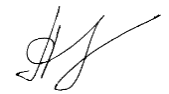 Комитета по образованию                                                 	    С. Р. ПаранукНашемук 52-95-91С-26(16)Приложение к приказу Комитетапо образованию Администрации МО «Город Майкоп»№ _______ от ________________Справкао результатах  выездной проверки исполнения муниципального задания муниципальными  бюджетными  образовательными  организациями  за 2015 год (ЦДК «Локус», ДОД «МЦРТДиЮ»; ОО №№ 6, 8, 10, 20, 22; ДОО №№ 4, 9, 12, 46, 48)  на оказание муниципальных услугОсновной целью Федерального закона от 8.05.2010 № 83-ФЗ «О внесении изменений в отдельные законодательные акты Российской Федерации в связи с совершенствованием правового положения муниципальных учреждений» является создание правовых механизмов, способствующих повышению качества и доступности муниципальных услуг, оказываемых, в том числе, муниципальными образовательными организациями, а также повышение эффективности деятельности самих организаций.В данном контексте мотивирующими факторами, обеспечивающими качество и доступность услуг, являются: формирование для каждой организации муниципального задания на оказание муниципальных услуг с указанием показателей объема и качества его выполнения; обеспечение контроля за выполнением задания; установление прямой зависимости объема финансового обеспечения выполнения задания (размера субсидии) от результатов деятельности организации; большая экономическая самостоятельность образовательной организации и ответственность её руководителя за финансовые результаты деятельности; однозначное определение перечня услуг, финансируемых за счет соответствующего бюджета, и четкие требования к порядку оказания платных услуг организацией и определению их стоимости для потребителя.В соответствии с приказами Комитета по образованию от: 19.12.2011  № 540 «Об утверждении Порядка контроля соблюдения  муниципальных заданий на оказание муниципальных услуг муниципальными образовательными учреждениями муниципального образования «Город Майкоп», от 24.03.2016 № 173 «О проведении выездной проверки исполнения муниципального задания муниципальными  бюджетными  образовательными  организациями за 2015 год (ЦДК «Локус», ДОД «МЦРТДиЮ»; ОО №№ 6, 8, 10, 20, 22; 
ДОО №№ 4, 9, 12, 46, 48)  на оказание муниципальных услуг», с целью обеспечения контроля за полнотой и достоверностью отчётности об исполнении муниципального задания за период с 01.01.2015 по 31.12.2015комиссией в составе: председателя комиссии:А. В. Нашемук, заместителя руководителя Комитета по образованию; членов комиссии: В. А. Гайко, начальника отдела общего среднего образования Комитета по образованию; О. Ю. Тлячевой, начальника отдела дошкольного образования Комитета по образованию; И. В. Савченко, главного специалиста Комитета по образованию;В. В. Илютиковой, ведущего специалиста Комитета по образованию; Е. А. Горковенко, методиста Городского информационно – методического центра; Е. А. Катеновой, экономиста  I категории ЦБ ОУ; В. В. Обернинова, директора МБОУ «СОШ № 7»; З. Н. Биштовой, директора МБОУ «СОШ № 15»;В. В. Тугушевой, директора МБОУ «СОШ № 17»;Л. А. Кузьменко, директора МБОУ «СОШ № 23»;Н. Ю. Шараповой, заведующей МБДОУ № 10; П. В. Ульянчук, заведующей МБДОУ № 16; С. Н. Лиевой, заведующей МБДОУ № 21; М. В. Капустиной, заведующей МБДОУ № 24 в период с 30 марта  по 15 апреля  2016 года  была организована выездная проверка исполнения образовательными организациями (ЦДК «Локус», ДОД «МЦРТДиЮ»; ОО №№ 6, 8, 10, 20, 22; ДОО №№ 4, 9, 12, 46, 48) муниципальных заданий на оказание муниципальных услуг.  Проверка исполнения муниципального задания проведена по следующим 8 муниципальным услугам:предоставление общедоступного и бесплатного дошкольного образования  по основным образовательным программам;присмотр и уход за ребёнком;предоставление общедоступного и бесплатного (начального, основного, среднего) общего образования по основным общеобразовательным программам;организация отдыха детей в каникулярное время; предоставление дополнительного образования детям;предоставление диагностических, психокоррекционных, профилактических, консультативных услуг. В рамках данных муниципальных услуг членами комиссии была изучена достоверность  значений следующих показателей:количество воспитанников; доля административного персонала от числа педагогических работников; доведение средней заработной платы педагогических работников дошкольных образовательных организаций до средней заработной платы в сфере общего образования; наличие в отчетном  периоде обоснованных жалоб на качество муниципальных услуг, а также замечаний со стороны контролирующих органов;индекс здоровья воспитанников; выполнение плана посещаемости; количество дней пропущенных по болезни, в среднем на одного ребенка;доля воспитанников готовых к обучению в школе от общего числа воспитанников подготовительных групп);доля воспитанников охваченных кружковой работой от общего числа воспитанников);количество обучающихся; доля учителей, имеющих квалификационную категорию или прошедших аттестацию на соответствие занимаемой должности от общего числа педагогических работников (%); доля учащихся, освоивших ООП от общего числа учащихся (%);доля родителей (законных представителей), удовлетворенных качеством образования от общего числа анкетированных (%); доведение средней заработной платы педагогических работников ОО до средней заработной платы в РА (руб.); финансовая обеспеченность в расчёте на 1 обучающегося;количество детей, охваченных каникулярным (летним) отдыхом (чел.); доля учащихся, отдохнувших в лагере с дневным пребыванием от общего числа учащихся (%); доля родителей (законных представителей), удовлетворенных качеством отдыха детей от общего числа анкетированных (%);число учащихся на 1 ПК (чел.); доля учащихся, вовлеченных во внеурочную деятельность от общего числа учащихся (%); доля учащихся, получивших документ об образовании от общего числа выпускников (%);доля призеров международных, всероссийских, республиканских, городских конкурсов и фестивалей (%); доля обучающихся и воспитанников, освоивших образовательные программы (%); доля участия организации дополнительного образования в проведении городских мероприятий (%); доля потребителей услуг по предоставлению диагностических, психокоррекционных, профилактических, консультативных услуг, удовлетворенных их качеством от общего числа потребителей услуги (%);доля лиц, прошедших курс психокоррекции от общего числа потребителей услуги (%); доля лиц, прошедших профориентационный курс от общего числа потребителей услуги (%); доля лиц, получивших консультативную помощь в  решении социально-педагогических проблем от общего числа потребителей услуги (%).Таким образом,  проверка исполнения муниципального задания на предоставление указанных муниципальных услуг, проведена по следующим направлениям:соответствие объема и качества оказываемых муниципальных услуг параметрам муниципального задания;соответствие отчётных значений показателей размещённым  на сайте образовательной организации.Результаты проверки свидетельствуют о том, что в целом, объем и  качество предоставленных вышеуказанными образовательными организациями муниципальных услуг соответствуют установленным параметрам муниципального задания.Вместе с тем, для принятия управленческих решений на городском уровне с целью совершенствования порядка формирования муниципальных заданий образовательных организаций и осуществления контроля за их исполнением, а также  при решении вопросов:о соответствии результатов деятельности муниципальной образовательной организации установленным показателям деятельности и отсутствии выявленных в ходе контрольных мероприятий нарушений;об оценке степени выполнения установленных показателей деятельности;о сохранении (увеличении, уменьшении) показателей муниципального задания;об оценке эффективности и результативности деятельности руководителя муниципальной образовательной организации при установлении стимулирующих выплат;о реорганизации муниципальной образовательной организации, изменении типа или её ликвидации необходимо проведение подробного анализа возможных причин отклонений в деятельности муниципальных образовательных организаций по исполнению муниципального задания в аспекте соотношения плановых и фактических значений результатов.Соответствие объема и качества оказываемых муниципальных услуг параметрам муниципального заданияПредоставление общедоступного и бесплатного дошкольного образования  по основным образовательным программамКоличество воспитанников В ходе изучения достижения данного показателя рассмотрены следующие документы:форма 85-к «Сведения о деятельности организации, осуществляющей образовательную деятельности по образовательным программам дошкольного образования, присмотр и уход за детьми  за 2015 год»;сведения о численности детей в системе АИС «Комплектование ДОУ»;книга учёта заявлений граждан МБДОУ;книга учёта заявлений граждан Комитета по образованию Администрации муниципального образования «Город Майкоп».По результатам изучения указанных документов было установлено, что количество воспитанников в дошкольных образовательных организациях №№ 4, 9, 12, 46, 48 составляет: Сведения, указанные в таблице свидетельствуют о том, что в ДОО №№:4, 9, 12, 48 - количественный состав воспитанников не соответствует указанному в отчёте;4 - списочный (фактический) состав воспитанников не соответствует ни плановому значению показателя, ни указанному в отчёте.В связи с тем, что отчёт 85-к показывает количество воспитанников на конец года, что не позволяет иметь полное представление о выполнении муниципального задания по количественным показателям в течение всего периода оказания муниципальной услуги, комиссия рекомендует расчёт показателя «количество воспитанников» производить по среднегодовому списочному составу детей в ДОО. При этом следует учитывать % отклонения, т.к. в течение года списочный состав детей меняется.1.1.2. Доля педагогов, имеющих квалификационную категорию или прошедших аттестацию на соответствие занимаемой должности, от общего числа педагогических работниковИзучение указанного показателя членами комиссии осуществлялось в соответствии со следующими представленными заведующими ДОО документами: списками педагогических работников, прошедших аттестацию в 2014 – 2015 учебном году (ДОО №№ 4, 48), книгой учёта личного состава педагогических работников ДОО, тарификационного списка педагогических работников на 2015 – 2016 учебный год (ДОО № 4), сведений о педагогических работниках, имеющих квалификационные категории (ДОО №№ 9, 12), приказов Министерства образования и науки Республики Адыгея от 02.11.2012 № 1025 и от 28.12.2012 № 1161«О результатах аттестации педагогических работников государственных и муниципальных образовательных учреждений, расположенных на территории Республики Адыгея» (ДОО № 9), планом – графиком повышения квалификации педагогов (ДОО № 46).Сведения о достижении указанного показателя по каждой ДОО представлены в таблице:Анализ сведений, отражённых в таблице, показывает, что:ДОО № 4 – муниципальным заданием значение показателя определено как 75%, в отчёте указано это же значение, а фактически оно составляет 70%, то есть значение превышено на 5%;ДОО № 9 – плановый показатель согласно муниципальному заданию и отчётный показатель совпадают и составляют 70%, вместе с тем фактическое значение составляет 83%, что выше представленного в отчёте на 13%;ДОО № 12 – отчётный и фактический показатели совпадают и составляют 57%, тогда как плановое значение определено на уровне 50%, в связи с чем разница составляет 7%; ДОО № 46 – показатели, указанные в муниципальном задании и отчёте одинаковы, составляют 60%, однако фактически доля педагогов, имеющих квалификационную категорию или прошедших аттестацию на соответствие занимаемой должности, от общего числа педагогических работников составляет 62,5%, в связи с чем можно сделать вывод о занижении значения отчётного показателя на 2,5%;ДОО № 48 – значение показателя, указанное в муниципальном задании обозначено как 95%, в отчёте – 50%, а фактически, согласно представленных документов – 54%, что свидетельствует о его невыполнении на 45% и разнице значения в 4% между данными, представленными в отчёте и имеющими место в действительности.Таким образом,  данные по показателю «Доля педагогов, имеющих квалификационную категорию или прошедших аттестацию на соответствие занимаемой должности, от общего числа педагогических работников», представленные в таблице, подтверждают неверное представление всеми обозначенными дошкольными образовательными организациями значений показателя.Учитывая факт недостоверного предоставления (завышения и занижения) сведений, касающихся достижения данного показателя, члены комиссии считают необходимым обеспечить доведение до заведующих дошкольных организаций формулы его расчёта. 1.1.3. Доля административного персонала от числа педагогических работников При рассмотрении данного показателя комиссии были предоставлены следующие документы:- штатное расписание ДОО;- приказы по личному составу ДОО;-табель учета рабочего времени ДОО за декабрь 2015 года.Анализ данного показателя показал, что во всех проверяемых дошкольных образовательных организациях (за исключением ДОО № 48) плановое значение соответствует отчётному: ДОО № 4 – 7%, ДОО № 9 – 8%, ДОО № 12 – 4%, ДОО № 46 – 11%. В ДОО № 48 доля административного персонала от числа педагогических работников, определённая  муниципальным заданием, составляет 4%, значение показателя, указанное в отчёте соответствует 8%.Таким образом, было установлено, что ДОО № 48 муниципальное задание по данному критерию не было выполнено.В случае неисполнения муниципального задания по показателю «доля административного персонала от общего числа педагогических работников» комиссия рекомендует руководителю ДОО обратиться в Комитет по образованию с ходатайством о внесении изменений в муниципальное задание с объяснением причин необходимости этих изменений.1.1.4. Доля воспитанников, готовых к обучению в школе, от общего числа воспитанников подготовительных групп Данный показатель был рассмотрен на основании следующих документов, предоставленных вышеуказанными дошкольными организациями: заключений по результатам диагностики уровня подготовки воспитанников к школе, итогов фронтальной оценки уровня готовности детей к школе (ДОО № 4), аналитической справки по итогам диагностики формирования интегративного качества у детей подготовительной группы (ДОО № 9), результатов анализа готовности к школьному обучению детей подготовительных групп (ДОО № 12), итогов психолого – педагогической оценки готовности детей к обучению в школе на конец 2014 – 2015 учебного года (ДОО № 46), анализа результатов готовности к школьному обучению в 2015 году (ДОО № 48).Для определения значения показателя и отражения его в отчете дошкольными образовательными организациями использована  следующая формула расчета: число воспитанников готовых к обучению в школе / общее число воспитанников подготовительных групп. Анализ, проведенный по данному показателю, показал следующее: всеми дошкольными организациями - №№ 4,9,12,46,48 были  проведены исследования для определения уровня готовности воспитанников подготовительных групп к обучению в школе, по результатам которых представлены заключения. Во всех дошкольных образовательных организациях значение этого показателя, утвержденного  муниципальным заданием на 2015 год, определено как «не менее 98%».     В МБДОУ № 4 в  отчете об исполнении муниципального  задания  указано его значение, составляющее 99%. В соответствии с комплектованием в 2015 году в детском саду функционировали 3 подготовительные группы, в которых обучались 56 детей. По результатам диагностики определения уровня школьной зрелости 55 из них были готовы к обучению в школе, 1 ребенок не готов.  Таким образом, 55/56*100 = 98,214%, что подтверждает достижение дошкольной организацией определённого муниципальным заданием значения показателя. Однако в отчете значение указано математически некорректно, отклонение составляет 0,8%.В МБДОУ № 9 в отчете об исполнении муниципального  задания  также указано значение 99%. В соответствии с комплектованием в 2015 году в ДОО была 1 подготовительная группа, в которой обучался 21 ребенок. По результатам диагностики определения уровня школьной зрелости 20 детей были готовы к обучению в школе, 1 ребенок условно не готов.  В представленной аналитической справке нет сводных результатов диагностики, а указаны три критерия с процентной разбивкой результатов. Этот  ребенок по двум показателям отнесен к среднему уровню готовности, по одному показателю не готов к школе.  При нахождении среднего арифметического трех показателей готовности получается следующий результат: (21чел.+21 чел.+20 чел.)/3=20,67 детей готовы к обучению в школе. Таким образом, 20,67/21*100= 98,43%. Таким образом, детским садом № 9 муниципальное задание за 2015 год исполнено, но в отчете значение показателя также указано математически некорректно, отклонение составляет 0,57%.В МБДОУ № 12 в отчете об исполнении муниципального  задания  указано значение 98%. В соответствии с комплектованием в 2015 году в детском саду функционировали 2 подготовительные группы, в которых обучались 44 ребенка. По результатам диагностики определения уровня школьной зрелости 43 ребенка были готовы к обучению в школе, 1 ребенок имел низкий уровень готовности.  Таким образом, 43/44*100= 97,73%. Данный показатель был математически округлен до 98% и свидетельствует о том, что данной дошкольной организацией муниципальное задание за 2015 год исполнено без отклонений. В МБДОУ № 46 в отчете об исполнении муниципального  задания  указанное значение показателя «Доля воспитанников, готовых к обучению в школе, от общего числа воспитанников подготовительных групп», составляет 98%. В соответствии с комплектованием на 2015 год в детском саду  была 1 подготовительная группа, в которой обучались 14 детей. По результатам диагностики определения уровня школьной зрелости 13 из них были готовы к обучению в школе, 1 ребенок условно не готов.  Если отнести условную неготовность к категории:- «не готов к школьному обучению», то получается: 13/14*100= 92,86%; -  «готов к школьному обучению», то: 14/14*100= 100%.Таким образом, расчёт согласно используемой формуле в любом из двух перечисленных вариантов свидетельствует о наличии отклонения от значения показателя, указанного в отчете. Необходимо отметить, что в малокомплектном детском саду, либо в саду, выпускающем в школу в текущем году менее 40 детей, достижение планового значения «не менее 98%» возможно только лишь в случае, если 100 % детей готовы к обучению в школе, если же хотя бы один воспитанник не готов, то согласно формуле расчета достичь 98% невозможно.В МБДОУ № 48 в отчете об исполнении муниципального  задания  указано значение 98%. В соответствии с комплектованием в 2015 году в ДОО была 1 подготовительная группа, в которой обучались 16 детей. По результатам диагностики определения уровня школьной зрелости 15 детей были готовы к обучению в школе, 1 ребенок не диагностирован (отсутствовал в мае по болезни).  По результатам заключения итоговой диагностики 99,25%  детей готовы к обучению в школе. Данный показатель не пояснен, так как если считать всех детей готовыми к школе, то при расчёте получается: 16/16*100= 100%.Если же считать отсутствующего ребенка не готовым к школе, то расчёт будет следующим: 15/16*100= 93,75%.В любом случае отклонение значения показателя от указанного в отчете составляет в первом случае - 2%, во втором - 4,25%.Таким образом, по результатам проверки плановое значение «не менее 98%»  показателя «Доля воспитанников, готовых к обучению в школе» достигнуто в ДОО №№ 4,9,12; в ДОО № 46 плановый уровень не достигнут, в отчете указано неверное значение, в ДОО № 48 представленные сведения не соответствуют значению показателя, указанного в отчете.В условиях сложившейся ситуации комиссия рекомендует при формировании муниципальных заданий для дошкольных организаций расчет показателя производить по формуле: × 100%, где:-  - доля воспитанников, готовых к обучению в школе;- Г - число воспитанников подготовительных групп, отнесенных по результатам анализа готовности к школьному обучению к категориям «готов», «условно готов»;- К - списочный состав воспитанников подготовительных групп на конец отчетного периода.Также комиссия считает целесообразным установление показателя «не менее 90%»  (+2%) для всех дошкольных организаций.Кроме того, по – мнению членов комиссии необходимо учитывать ДОО и группы компенсирующего вида с определением для них показателя: «Доля воспитанников с положительной динамикой от общего числа воспитанников» и предусмотреть расчёт показателя  по следующей формуле:   × 100%, где:- Д - доля воспитанников с положительной динамикой от общего числа воспитанников;- П - количество воспитанников с положительной динамикой на конец отчетного периода;- К - списочный состав детей на конец отчетного периода.1.1.5. «Доля воспитанников, охваченных кружковой работой, от общего числа воспитанников» Изучение достижения данного показателя осуществлялось членами комиссии на основе пакета документов, подтверждающих ведение кружковой работы в дошкольных образовательных организациях,  представленных заведующими №№ 4,9,12,46,48: списки детей, табель посещаемости кружков, программа кружковой работы, расписание кружков, перспективно-тематическое планирование, журнал работы кружков, результаты анкетирования родителей и планы их консультаций.Кроме того, ДОО № 12 были представлены итоги проведения диагностики уровня способностей детей.В муниципальном задании каждого детского сада плановый показатель, характеризующий долю воспитанников, охваченных кружковой работой, составляет не менее 10 %.В МБДОУ «Детский сад общеразвивающего вида № 4» кружковой работой охвачены 12 групп (12 кружков).В отчете об исполнении муниципального задания за 2015 год в графе «значение, утвержденное в муниципальном задании на отчетный период» ошибочно указано «не менее 30 %», фактическое значение показателя за отчетный период превышает плановое значение и составляет 87 % (причины отклонения не указаны).Таким образом,  отчет об исполнении муниципального задания МБДОУ «Детский сад общеразвивающего вида № 4» на 2015 год содержит ошибочные сведения о плановом значении показателя «Доля воспитанников, охваченных кружковой работой, от общего числа воспитанников».В МБДОУ «Детский сад общеразвивающего вида № 9» в 2015 году функционировали  2 кружка: театральный и кружок адыгейской песни.В отчете об исполнении муниципального задания за 2015 год указанное значение показателя составляет 45 %, что соответствуют фактическому значению.В МБДОУ «Детский сад общеразвивающего вида № 12» в отчётный период функционировало 4 кружка: физкультурно-оздоровительный, хореографический, интеллектуальный и кружок детского  творчества.В представленном отчете об исполнении муниципального задания за 2015 год значение показателя «Доля воспитанников, охваченных кружковой работой, от общего числа воспитанников», составляет 40 %, что соответствует реальному значению.В МБДОУ «Детский сад общеразвивающего вида № 46» в указанный период времени функционировало 2 кружка: театральный и изобразительной деятельности.В отчете об исполнении муниципального задания за 2015 год значение указанного показателя составляет 41 %, что соответствуют действительности.Таким образом, отчеты об исполнении муниципального задания ДОО №№ 9,12,46 за 2015 год содержат достоверные сведения о плановых значениях показателя «Доля воспитанников, охваченных кружковой работой от общего числа воспитанников». Вместе с тем, во всех вышеуказанных проверенных детских садах не заполнена графа «характеристика причин отклонения от запланированного значения, что обязательно, так как подтверждено наличие отклонения (в лучшую сторону) фактических значений показателя «Доля воспитанников, охваченных кружковой работой от общего числа воспитанников» В отчете об исполнении муниципального задания за 2015 год  МБДОУ «Детский сад общеразвивающего вида № 48» фактическое значение за отчетный период составляет 0. Причина отклонения: низкая посещаемость.Таким образом, в нарушение пункта 8 муниципального задания, в МБДОУ «Детский сад общеразвивающего вида № 48» работа по привлечению воспитанников к кружковой деятельности не ведется. В связи с тем, что в отчетах об исполнении муниципальных заданий за 2015 год  ДОО №№ 4, 9, 12, 46 выявлены  отклонения (в лучшую сторону) фактических значений показателя «Доля воспитанников, охваченных кружковой работой, от общего числа воспитанников» от плановых и отчётных в связи с  востребованностью родителей (законных представителей) воспитанников вышеуказанных ДОО кружковой деятельности, комиссия рекомендует:изменить в муниципальном задании данный показатель со значения «не менее 10%» на значение  показателя «не менее 30%»;руководителю МБДОУ «Детский сад общеразвивающего вида                № 48» провести опрос родителей (законных представителей) воспитанников ДОО, с целью определения предпочитаемых видов кружковой  деятельности, и ввести кружковую работу в образовательный процесс дошкольной организации;для ознакомления родителей (законных представителей) с результатами кружковой работы по окончании учебного года ввести отчетные итоговые мероприятия в различных формах: спектаклей, выставок, презентаций и т.п.1.1.6. Доля родителей, удовлетворенных дошкольной образовательной услугой Для изучения достижения данного показателя дошкольными организациями членам комиссии были представлены следующие документы и материалы:справка о результатах анкетирования по изучению уровня удовлетворённости родителей (законных представителей) воспитанников качеством предоставляемых услуг (ДОО № 12), результаты анализа изучения удовлетворённости родителей (законных представителей) качеством оказания муниципальных услуг (ДОО №№ 9, 46, 48), заполненные бланки анкет по изучению удовлетворённости родителей (законных представителей) (ДОО № 48). Значение указанного показателя, определённого муниципальным заданием для всех дошкольных образовательных организаций составляет «не менее 98%»В разрезе каждой из обозначенных ДОО доля родителей, удовлетворенных дошкольной образовательной услугой составляет:Вышеизложенное позволяет сделать вывод о том, что во всех указанных дошкольных организациях обеспечено достижение данного показателя.1.1.7. Доведение средней заработной платы педагогических работников до средней заработной платы в сфере общего образования  Данный показатель был изучен на основании сведений МКУ «ЦБ ОУ» о средней заработной плате в разрезе каждой ДОО.Значение данного показателя представлено в таблице:Таким образом, во всех ДОО обеспечено не только достижение показателя «Доведение средней заработной платы педагогических работников до средней заработной платы в сфере общего образования», но и превышение его запланированного значения по причине сложившейся экономии.  В целях своевременного внесения изменений в муниципальные задания, Комиссия обращает внимание МКУ «ЦБ ОУ» на необходимость предоставления сведений о фактическом исполнении показателя до конца отчетного года.1.1.7. Наличие в отчетном  периоде обоснованных жалоб на качество муниципальных услуг, а также замечаний со стороны контролирующих органовДанный показатель был рассмотрен в соответствии с предоставленными документами - журналами регистрации заявлений граждан Комитета по образованию и входящей корреспонденции ДОО.В ходе проверки членами комиссии всех вышеуказанных дошкольных образовательных организаций в аспекте исполнения муниципального задания за 2015 год установлено, что какие-либо жалобы на качество муниципальных услуг, а также замечания со стороны контролирующих органов – отсутствуют.Для обеспечения единого подхода к ведению ДОО журнала входящей документации члены комиссии рекомендуют Комитету по образованию разработать единую форму ведения  с кратким указанием содержания обращения граждан.Присмотр и уход за ребенком1.2.1. Индекс здоровья воспитанников. Выполнение плана посещаемости. Количество дней пропущенных по болезни, в среднем на одного ребенка Изучение комиссией данных показателей осуществлялось на основании  табелей учёта посещаемости воспитанников в группах, журнала учета посещаемости/заболевания воспитанников ДОО, формы 85-к «Сведения о деятельности организации, осуществляющей образовательную деятельности по образовательным программам дошкольного образования, присмотр и уход за детьми  за 2015 год», книги движения детей, отчета по исполнению муниципального задания  за 2015 год.Результаты проверки представлены в таблицах по каждой дошкольной организации:Необходимо отметить, что определить достоверность и объективность указанной в   таблице информации в ряде ДОО не представляется возможным, в связи с тем, что в организациях отсутствует единый подход к заполнению данного показателя, а также документация, отражающая необходимое обоснование применяемого определения показателей. Комиссия обращает внимание руководителей дошкольных организаций, что Индекс здоровья воспитанников ДОО необходимо  рассчитывать согласно формуле   расчетов, указанной в муниципальном задании: количество детей, не болеющих ни одного раза* 100% / количество детей в ДОО (по списку). Количество дней, пропущенных по болезни, в среднем на 1 ребёнка также рассчитывается согласно формуле    расчетов, указанной в муниципальном задании: суммарное число, пропущенных воспитанниками дней по болезни* 100% /средняя годовая численность детей.Кроме того, при оформлении отчета по показателям, характеризующим качество муниципальной услуги в ДОО, для достоверности информации, воспитателями групп, медицинским работником ДОО ежедневно должен проводиться мониторинг посещаемости детей, с учетом причины отсутствия (семейные обстоятельства, заявление, справка по болезни) с отметкой в журнале посещаемости/ заболеваний. Также ежемесячно/ежеквартально должна проводиться сверка данных, выводиться общее количество посещений, отсутствия детей по причине болезни, высчитываться количество пропущенных дней, количество детей, не болеющих ни одного раза за месяц/квартал. Журналы должны вестись постоянно, быть аккуратно заполненными, прошиты, пронумерованы, скреплены печатью, иметь  номенклатурный номер, определённый срок хранения. Для улучшения результативности указанного показателя комиссия рекомендует Комитету по образованию организовать инструктивные  мероприятия с медицинскими работниками дошкольных организаций по ознакомлению с обязательным перечнем документации и порядку её оформления: журналы учета посещаемости, пропусков по болезни, контроля санитарного состояния ДОО и др., а также основными формулами расчетов по определённым показателям. Кроме того, члены комиссии рекомендуют Комитету по образованию по данному показателю выработать единые формы отчетности - ежемесячной, ежеквартальной, годовой.Учитывая, что в дошкольных организациях происходит частая смена медицинских работников, находящихся в штате поликлиник,  закрепленных  за ДОО на договорной основе,  работающих на  2-3 детских сада, не имеющих опыта работы или наблюдается полное отсутствие медсестры в ДОО, члены комиссии считают целесообразным вменение заведующими дошкольных организаций определённым категориям  сотрудников обязанностей по осуществлению ежедневного мониторинга за посещаемостью ДОО воспитанниками и причинами их отсутствия.На основании вышеизложенного можно сделать вывод, что несоответствие  значений показателя посещаемости воспитанников ДОО -  минимально: расчеты проведены верно, в соответствии с необходимой формулой. Наличие отклонений в значениях данного показателя объясняется, в основном,  неточным указанием  количества рабочих дней в месяце, не принятием во внимание дней   закрытия на ремонт, аварийных закрытий, карантийных мероприятий, постоянно изменяющегося  состава численности детей в группах (т. к комплектование ДОО проводится в течение года).         Члены комиссии рекомендуют дошкольным организациям при расчете показателей выполнения плана посещаемости в ДОО принять во внимание формулу, указанную в муниципальном задании - фактическая посещаемость* 100% / число дней работы ДОО и производить   расчеты по данной формуле на основании точного количества рабочих дней (в месяце/ году ) и средней посещаемости (в месяце/ году).1.2.2. Доля родителей, удовлетворенных услугой по присмотру и уходу за ребёнком Для изучения достижения данного показателя дошкольными организациями членам комиссии были представлены следующие документы и материалы:справка о результатах анкетирования по изучению уровня удовлетворённости родителей (законных представителей) воспитанников качеством предоставляемых услуг (ДОО № 12);результаты анализа изучения удовлетворённости родителей (законных представителей) качеством оказания муниципальных услуг (ДОО №№ 9, 46, 48); заполненные бланки анкет по изучению удовлетворённости родителей (законных представителей) (ДОО № 48). Значение указанного показателя, определённого муниципальным заданием для всех дошкольных образовательных организаций составляет «не менее 98%»По каждой из обозначенных ДОО доля родителей, удовлетворенных дошкольной образовательной услугой по присмотру и уходу за ребёнком составляет:Таким образом, сведения, представленные в данной таблице позволяют сделать вывод о том, что в МБДОУ №№ 4,9 обеспечено достижение показателя «Доля родителей, удовлетворенных услугой по присмотру и уходу за ребёнком».Вместе с тем, комиссия отмечает, что во всех указанных дошкольных организациях (за исключением МБДОУ № 9) имеются отклонения фактических и отчётных значений обозначенного показателя от планового, утверждённого муниципальным заданием», причины отклонения  в отчёте не указаны. Учитывая факт недостоверного предоставления (завышения и занижения) сведений, касающихся достижения данного показателя, комиссия рекомендует Комитету по образованию обеспечить доведение до заведующих дошкольных организаций методики его расчёта.  Предоставление общедоступного и бесплатного начального общего, основного общего, среднего общего образования по основным общеобразовательным программам Количество обучающихся В ходе проверки документов о достижении значения данного показателя, характеризующего количество обучающихся в рамках предоставления общедоступного и бесплатного  (начального, основного, среднего) общего образования  по основным общеобразовательным программам, указанного в отчетах об исполнении общеобразовательными организациями (ОО) в 2015 году, установлено следующее:Таким образом, определить достоверность и объективность указанной в таблице информации не представляется возможным, в связи с тем, что в общеобразовательных организациях отсутствует единый подход к заполнению данного показателя. По мнению комиссии, верный расчёт значения показателя «количество обучающихся» состоит в применении суммарного подхода к определению фактического показателя за календарный год (первое полугодие календарного года приходится на предыдущий учебный год, а второе полугодие на текущий) на основании статистических  данных АИС на 31 мая,  30 декабря отчетного года.Расчёт показателя производить по среднегодовой фактической численности обучающихся на каждом уровне образования:  К = К1 + К2 / 2, где: -  К1 – количество обучающихся на уровне начального общего образования (основного общего, среднего общего образования) по состоянию на 31 мая;К2 – количество обучающихся на уровне начального общего образования (основного общего, среднего общего образования) по состоянию  на 30 декабря.Члены комиссии рекомендуют руководителям ОО при заполнении указанного показателя использовать вышеобозначенный подход.Доля учителей, имеющих квалификационную категорию или прошедших аттестацию на соответствие занимаемой должности, от общего числа педагогических работников» Изучение указанного показателя членами комиссии осуществлялось в соответствии со следующими документами, представленными директорами ОО:приказами МО и Н РА  «О результатах аттестации педагогических работников в целях установления квалификационной категории»;приказами ОО  «О результатах аттестации педагогических работников на соответствие занимаемой  должности»;трудовыми книжкам педагогических работников ОО;тарификационными списками педагогических работников на 2015 – 2016 учебный год. За 2015 год данный показатель составил:По данным проверки представленных документов фактический показатель рассчитывается по количеству учителей, имеющих квалификационную категорию или прошедших аттестацию на соответствие занимаемой должности, от общего числа педагогических работников на конец календарного года, что  не позволяет иметь полное представление о выполнении муниципального задания по количественным показателям в течение всего периода оказания муниципальной услуги.Кроме того, имеет место недостоверное предоставление сведений по достижению указанного показателя, определённого муниципальным заданием: в МБОУ  «СОШ № 6» его фактическое значение на уровне начального общего образования, составляет 92, 3%, что ниже  указанного в отчете, на 3,2%;В МБОУ «ООШ № 20» на уровне основного  общего образования, фактическое значение показателя составляет 71,4%, что ниже  значения показателя по отчету на 28,6%.Учитывая факт недостоверного предоставления (завышения и занижения) сведений, касающихся достижения данного показателя, комиссия считает целесообразным применение единого подхода к определению значения показателя.Расчёт показателя «Доля учителей, имеющих квалификационную категорию или прошедших аттестацию на соответствие занимаемой должности, от общего числа педагогических работников» необходимо, по мнению членов комиссии, производить по среднегодовой численности учителей, фактически работающих в ОО (исключив педагогов, находящихся в декретном отпуске, отпуске по уходу за ребенком, длительном отпуске). При этом следует учитывать  % отклонения, т.к. в течение  календарного года списочный состав педагогов меняется.Формула расчёта показателя может быть следующей: А = (А1 / В1 + А2   / В2) х 100%, где: - А1 - количество учителей, имеющих квалификационную категорию или прошедших аттестацию на соответствие занимаемой должности, оказывающих муниципальную услугу по состоянию на 31 мая;- А2 - количество учителей, имеющих квалификационную категорию или прошедших аттестацию на соответствие занимаемой должности, оказывающих муниципальную услугу по состоянию на 30 декабря;- В1 - общее количество педагогических работников образовательной организации (за исключением педагогов, находящихся в декретном отпуске, отпуске по уходу за ребенком, длительном отпуске) по состоянию на 31 мая;- В2 - количество педагогических работников образовательной организации (за исключением педагогов, находящихся в декретном отпуске, отпуске по уходу за ребенком, длительном отпуске) по состоянию на 30 декабря.Доля учащихся, освоивших основную образовательную программу (ООП),  от общего числа учащихся Достоверность фактических показателей проверялась по следующим документам общеобразовательных организаций:- классным журналам ОО;- протоколам педагогических советов: «О переводе обучающихся I-VIII, X классов в следующий класс», «О завершении обучения на уровне  основного общего образования  и  получении  основного общего образования», «О завершении обучения на уровне  среднего  общего образования  и  получении  среднего  общего образования», «О ликвидации академической задолженности»;- приказам по основной деятельности: «О переводе обучающихся  I-VIII, X классов в следующий класс», «О завершении обучения на уровне  основного общего образования и  получении  основного общего образования»,  «О завершении обучения на уровне  среднего общего  образования  и  получении  среднего  общего образования», «О ликвидации академической задолженности».Достижение данного показателя проверяемыми общеобразовательными организациями в 2015 году представлено в таблице:Как видно из таблицы фактическое значение  показателя  «Доля учащихся, освоивших ООП,  от общего числа учащихся» в МБОУ «Лицей № 8» на уровне начального   общего образования, составляет 99,7%, что ниже  значения показателя по отчету на 0,3%, а на   уровне основного    общего образования, составляет 99,8%, что также ниже  значения показателя, представленного в  отчете на 0,2%;  в МБОУ «ООШ № 20» на уровне начального   общего образования, фактический показатель составляет 97,1%, что выше  его значения, отражённого в отчёте на 2,5%; фактическое значение показателя     в МБОУ  «СОШ № 6» на уровне основного общего образования, составляет 91, 7%, что ниже  значения показателя, указанного  в отчете на 0,8%.Таким образом, при формировании отчетов допускается искажение данных о фактическом объеме предоставленных услуг, что свидетельствует о недостоверности информации о выполнении утвержденных показателей муниципального задания и завышении процента выполнения муниципального задания.Комиссия считает необходимым обратить внимание руководителей ОО на следующее: единицей измерения данной муниципальной услуги является количество обучающихся, освоивших основную образовательную программу,  от общего числа учащихся,  в каждом классе на уровне начального общего, основного общего, среднего общего образования. В этой связи комиссия считает целесообразным применение единого подхода к определению значения показателя, представляющего собой расчет по формуле:  Д = Д1 / О × 100%, где:1 – количество обучающихся освоивших образовательную программу на уровне начального общего образования (основного общего, среднего общего образования); О – общее количество обучающихся на уровне начального общего образования (основного общего, среднего общего образования).1.3.4 Доля учащихся, вовлеченных во внеурочную деятельность, от общего числа учащихся  Достоверность фактических показателей проверялась по следующим документам ОО:- классным журналам ОО;- журналам по внеурочной деятельности ОО;- журналам по дополнительному образованию ООПроверка фактических показателей и достоверности отчетности об исполнении муниципального задания установила следующее. Данные таблицы позволяют сделать вывод о том, что на уровне начального общего образования общеобразовательными организациями обеспечено достижение запланированного значения данного показателя, а также предоставление достоверных сведений, касающихся фактического значения показателя и его значения, указанного в отчёте об исполнении муниципального задания.Вместе с тем, комиссия считает необходимым обратить внимание руководителей ОО на факт применения двух разных формул для вычисления значения указанного показателя:расчет показателя по трем позициям: январь, декабрь, май 2015 года (ОО №№ 6,10,22);расчет показателя по одной позиции: конец  декабря 2015 года (ОО №№ 8,20). В этой связи комиссия считает целесообразным применение единого подхода к определению значения показателя, представляющего собой расчет показателя по одной позиции на конец отчетного периода:  × 100%, где:D- доля учащихся, вовлеченных во внеурочную деятельность;А- количество учащихся, вовлеченных во внеурочную деятельность (на школьном, муниципальном, региональном уровне), на конец отчетного периода;Н- общее количество учащихся в школе на конец отчетного периода1.3.5. Доля учащихся, получивших документ об образовании, от общего числа выпускников Проверка достоверности предоставления информации по данному показателю осуществлялась членами комиссии в соответствии со следующими документами:- книгой учета и  записи аттестатов об основном общем образовании и Похвальных грамот;- книгой учета и записи выданных аттестатов о среднем (полном) общем образовании, золотых и золотых и серебряных медалей;- приказами по основной деятельности ОО («О допуске к государственной итоговой аттестации за курс основного общего и среднего общего образования учащихся IX - XI классов в 2015 год» (ОО № 6 - от 22.05.2015 № 120; ОО № 8 - от 21.05.2015 № 98; ОО № 10 - от 18.05.2015 № 233; ОО № 20 - от 22.05.2015 № 80; ОО № 22 - от 21.05.2015 № 43; «О выдаче аттестатов за курс основного общего образования и приложения к ним» (ОО № 6 - № 170 от 17.06.2015; ОО № 8 - от 16.06.2015 № 121, от 19.06.2015 № 124; ОО № 10 - от 23.06.2015 № 299; ОО № 20 – от 24.06.2015 № 80; ОО № 22 - от 18.06.2015 № 60;«О выдаче аттестатов за курс среднего общего образования и приложения к ним» (ОО № 6 – от 22.06.2015 № 180; ОО № 8 - от 16.06.2015 № 123; ОО № 10 - от 25.06.2015 № 306; ОО № 22 - от 25.06.2015 № 63).Достоверность значения показателя «Доля учащихся, получивших документ об образовании, от общего числа выпускников» ОО представлена в таблице:Таким образом, во всех проверяемых ОО: №№ 6,8,10,20,22 фактическое значение доли учащихся, получивших документ об образовании, соответствует отчету об исполнении муниципального задания за 2015 год.На основании вышеизложенного комиссия рекомендует общеобразовательным организациям продолжить работу по сохранению качества предоставляемой информации (достоверность значений показателя - плановых, отчётных, фактических) об исполнении муниципального задания.1.3.6. Число учащихся на 1 ПК Данный показатель был изучен членами комиссии на основании:отчетов общеобразовательных организаций  об исполнении муниципального задания за 2015год;приказа МБОУ № 10 от 27.11.2015 № 550 «О проведении мониторинга персональных компьютеров»;справок из МКУ «ЦБОУ» о количестве компьютеров, состоящих на балансе ООДанные таблицы свидетельствуют о расхождении значений обозначенного показателя на уровне начального общего и основного общего образования в школах №№ 10и 22  в связи  с использованием  указанного количества персональных компьютеров в этих ОО в двух сменах.Для обеспечения своевременного внесения изменений в муниципальное задание, направленного на получение достоверных данных по показателю «Число учащихся на 1 ПК» комиссия рекомендует общеобразовательным организациям  регулярно (один раз в полугодие)  проводить мониторинг наличия и использования персональных компьютеров по уровням общего образования, в том числе, с приложением аналитической справки.При расчете показателя количества ПК на одного обучающегося, необходимо использовать следующую формулу: А = Б (1,2) / С, где:А - число обучающихся на 1 ПК;Б - количество обучающихся на уровне начального общего образования;Б1 - количество обучающихся на уровне основного общего образования;Б2 - количество обучающихся на уровне среднего общего образования;С - общее количество ПК в ОО. 1.3.7. Доля родителей (законных представителей), удовлетворенных качеством образования, от общего числа анкетированных Проверка соответствия фактического и отчётного показателя была проведена членами комиссии на основе следующих документов: приказов «О проведении и итогах проведения мониторинга удовлетворенности родителей качеством образовательных услуг, предоставляемых школой», с приложением соответствующих справок, а также анкет.Результаты проверки отражены в таблице:Таким образом, во всех проверяемых ОО №№ 6,8,10,20,22 фактическое значение доли родителей (законных представителей), удовлетворенных качеством образования соответствует отчету об исполнении муниципального задания за 2015 год.Вместе с тем, с целью получения достоверной и объективной информации по данному показателю комиссия считает возможным рекомендовать Комитету по образованию разработать единую форму анкетирования родителей (законных представителей) о выявлении степени их удовлетворенности качеством образовательного процесса в школах, а также учитывать результаты проведения внешней организацией – оператором независимой оценки качества образования ОО.1.3.8. Доведение средней заработной платы педагогических работников ОО до средней заработной платы в РА Данный показатель был изучен на основании сведений МКУ «ЦБ ОУ» о средней заработной плате педагогических работников в разрезе каждой общеобразовательной организации.Информация по указанному показателю представлена в таблице:Сведения о доведении средней заработной платы педагогических работников ОО до средней заработной платы в Республике Адыгея, отражённые в таблице, показывают, что отклонения между фактическим значением данного показателя и его значением, указанным в отчёте об исполнении муниципального задания составляют: в ОО № 8 – 0,5 руб., в ОО № 22 - 4 120,72 руб., что, в свою очередь свидетельствует о недостоверности представленной информации за 2015 год.В этой связи комиссия рекомендует руководителям вышеназванных общеобразовательных организаций усилить взаимодействие со специалистами МКУ «Централизованная бухгалтерия образовательных учреждений» для более эффективного обмена необходимой информацией.1.3.9. Наличие в отчетном  периоде обоснованных жалоб на качество муниципальных услуг, а также замечаний со стороны контролирующих органовВ ходе проверки соответствующей информации за 2015 год комиссия отмечает, что в общеобразовательных организациях №№ 6,10,22 факты наличия жалоб на качество муниципальных услуг, а также замечаний со стороны контролирующих органов не выявлены.В Лицее № 8 Министерством образования и науки Республики Адыгея (МО и Н РА) 08.09.2015 проведена плановая проверка, в ходе которой все замечания данной ОО были устранены.В ООШ № 20 в отчетном периоде (2015 г.) обоснованные жалобы на качество муниципальных услуг отсутствуют. Со стороны контролирующих органов имеются следующие замечания, показанные в отчете:- акт проверки МО и Н РА от 19.11.2015 №100 о наличии в пояснительной записке к учебному плану ссылок  на утратившие силу нормативные акты, а также о неосвоении некоторыми педагогическими работниками, имеющими другую специализацию,  дополнительных профессиональных программ педагогической деятельности (например, факт  преподавания учителем математики учебного предмета «Изобразительное искусство» в условиях отсутствия прохождения  курсов переподготовки). Необходимо отметить, что указанные замечания данной школой были устранены в установленный срок;- предписание Управления Роспотребнадзора по РА от 04.12.2015  №1254  о несоответствии площади учебного класса в расчёте на 1-го обучающегося (переполненность классов), а также недостаточной обеспеченностью санитарных узлов педальными ведрами.Кроме того, комиссия по результатам проверки обращает внимание руководителей ОО №№ 6,8,20,22 на отсутствие в данных общеобразовательных организациях журнала жалоб и предложений для потребителей муниципальных услуг, что недопустимо в условиях проведения оценки их качества.В этой связи члены комиссии рекомендуют вышеназванным общеобразовательным организациям обеспечить ведение названного журнала 1.3.10. Финансовая обеспеченность в расчете на одного обучающегосяДостоверность данного показателя, представленного общеобразовательными организациями №№ 6,8,10,20,22 в отчёте об исполнении муниципального задания за 2015 год,  была определена комиссией на основе  приказа Комитета по образованию Администрации муниципального образования «Город Майкоп» от 30.12.2015 № 708а  «О внесении изменении в приказ Комитета по образованию Администрации муниципального образования «Город Майкоп» от 30.12.2014  № 590 «Об утверждении муниципальных заданий на оказание муниципальных услуг юридическим и физическим лицам муниципальными образовательными учреждениями в 2015 году» согласно которому значения указанного показателя   каждой проверяемой ОО  совпадают. 1.3. Организация отдыха детей в каникулярное время 1.3.1. Количество детей, охваченных каникулярным (летним) отдыхом. Доля учащихся, отдохнувших в лагере с дневным пребыванием, от общего числа учащихся. Доля родителей (законных представителей), удовлетворенных качеством отдыха детей, от общего числа анкетированныхДостоверность фактических показателей проверялась по следующим документам ОО:заявлениям родителей (законных представителей) о приеме  детей в лагерь;дополнительным документам, подтверждающим социальный статус семьи ребёнка;приказам общеобразовательных организаций «Об открытии летнего лагеря с дневным пребыванием обучающихся на базе ОО»;договорам родителей (законных представителей) с ОО;анкетам родителей (законных представителей) об удовлетворенности качеством отдыха детей.*На базе МБОУ «СОШ № 6» в 2015 году не был организован отдых детей в каникулярное время, так как пищеблок находился на капитальном ремонте.Во всех других проверяемых ОО: №№ 8,10,20,22 фактическое количество детей, охваченных каникулярным (летним) отдыхом, значение доли учащихся, отдохнувших в лагере с дневным пребыванием, от общего числа учащихся, а также  значение доли родителей (законных представителей), удовлетворенных качеством образования соответствует отчету об исполнении муниципального задания за 2015 год. Однако, в нарушение пункта 8 муниципального задания в графе «Характеристика причин отклонения от запланированных значений» в МБОУ «Гимназия № 22» не указана причина отклонения по данному показателю, а в МБОУ «ООШ № 20» неверно сформулирована причина отклонения «увеличение доли родителей, удовлетворенных качеством образования». В МБОУ «Лицей № 8» в качестве причины указано: «организация работы с учащимися и их родителями (законными представителями), что не соответствует сути вопроса.В этой связи комиссия рекомендует руководителям общеобразовательных организаций при оформлении отчёта об исполнении муниципального задания четко и грамотно формулировать причины отклонения от запланированных значений.Предоставление дополнительного образования детям1.4.1. Количество обучающихся Для рассмотрения показателя «Количество обучающихся» членам комиссии были представлены следующие документы:- списки объединений (кружков, секций, студий) МБОУ ДОД «МЦРТДиЮ» на II полугодие 2015-2016 учебного года;- журналы учета работы педагога дополнительного образования в объединении (секции, клубе, кружке);- статистический отчет 1-ДО за 2015 год;- приказ Комитета по образованию Администрации муниципального образования  «Город Майкоп» от 29.07.2011 № 333 «О требованиях к качеству оказания муниципальной услуги»В ходе проверки на предмет  соответствия отчётных и фактических показателей плановым, характеризующим объем и качество оказываемой муниципальной услуги «Предоставление дополнительного образования детям», установлено следующее.По данным отчета количество обучающихся в организации составило 3 588 чел. Однако, в списке объединений (кружков, секций, студий) МБОУ ДОД «МЦРТДиЮ» на II полугодие 2015-2016 учебного года количество обучающихся составляет 4 487 чел. Определение фактического количества обучающихся на конец 2015 года оказалось невозможным, так как для проверки были представлены не все журналы учета работы педагога дополнительного образования в объединении (секции, клубе, кружке). Большая часть журналов за 2015-2016 учебный год находилась у педагогов - совместителей.Однако, согласно статистическому отчету 1-ДО за 2015 год (сдается в феврале 2016 года в М О и Н РА), количество обучающихся в данной образовательной организации составляет  3 630 чел.В соответствии с пунктом 3.1 муниципального задания обозначенная услуга оказывается обучающимся дошкольного возраста и I - XI классов, так как согласно разделу I приложения № 5 Требований к качеству оказания муниципальных услуг, утвержденных приказом Комитета по образованию Администрации муниципального образования  «Город Майкоп» от 29.07.2011 № 333 «О требованиях к качеству оказания муниципальной услуги», муниципальная услуга по предоставлению дополнительного образования оказывается образовательными учреждениями дополнительного образования по дополнительным образовательным программам различной направленности гражданам в возрасте от 6 до 18 лет, проживающим на территории муниципального образования «Город Майкоп», зачисленным в учреждение по заявлению родителей (законных представителей) в порядке, установленном Уставом учреждения.Однако комиссией было установлено, что  указанная  муниципальная услуга предоставлялась МБОУ ДОД «МЦРТДиЮ» студентам училищ, колледжей, вузов и работающим гражданам в количестве 20 чел.Таким образом, при комплектовании групп на 2014-2015 учебный год во II полугодии МЦРТД и Ю был нарушен пункт 3.1 муниципального задания об идентификации потребителей услуги.Изучив вопрос о выполнении муниципального задания по данному показателю за 2015 год комиссия  рекомендует МБОУ ДОД МЦРТДиЮ:- Расчет показателя производить по формуле: , где:- К - количество потребителей услуги;- - количество обучающихся, зачисленных в ОО по данным АИС на 25 мая отчетного года;-  - количество обучающихся, зачисленных в ОО по данным АИС на 30 декабря отчетного года;- руководствоваться нормативными документами в аспекте определения потребителей муниципальных услуг при оказании им муниципальных услуг.1.4.2. Доля педагогов, имеющих квалификационную категорию или прошедших аттестацию на соответствие занимаемой должности, от общего числа педагогических работниковДля изучения данного показателя членам комиссии МЦРТДиЮ был предоставлен реестр педагогов дополнительного образования, прошедших аттестацию на присвоение квалификационной категории и на соответствие занимаемой должности по состоянию  на декабрь 2015 года, а также приказы Министерства образования и науки РА  «О результатах аттестации педагогических работников в целях установления квалификационной категории» (28.12.2015 № 1496, 30.11.2015 № 1347, 10.11.2015 № 1273, 16.10.2015 № 1166, 30.06.2015 № 778, 22.06.2015 № 763, 16.06.2015 № 710, 18.05.2015 № 533, 23.04.2015 № 432, 27.03.2015 № 278, 27.02.2015 № 144, 03.02.2015 № 44) и кадровая тетрадь МБОУ ДОД «МЦРТДиЮ»По данным отчета доля педагогов, имеющих квалификационную категорию или прошедших аттестацию на соответствие занимаемой должности, в МБОУ ДОД «МЦРТДиЮ» составляет 55%.Согласно вышеуказанному реестру на конец 2015 года из 122 педагогов 95 человек (37 основных работников и 58 совместителей) имеют I либо высшую квалификационные категории.Кроме того, одним работником из основного состава была пройдена  процедура на соответствие занимаемой должности. Таким образом, значение данного показателя составляет 78,68%.Вместе с тем, необходимо отметит, что в данном реестре не учтены методисты (3 чел.) и педагоги-организаторы (6 чел.), из которых только 1 методист (Маньшина Л. Н.) имеет высшую квалификационную категорию. В этой связи значение данного показателя составляет 74%.При определении значений данного показателя комиссия рекомендует продолжить ведение реестра педагогов, имеющих квалификационную категорию или прошедших аттестацию на соответствие занимаемой должности, в котором необходимо также учитывать всех педагогов организации (педагоги дополнительного образования, методисты, педагоги-организаторы) как штатных, так и внешних совместителей.1.4.3. Доля призеров международных, всероссийских, республиканских, городских конкурсов и фестивалейДля рассмотрения данного показателя были использованы такие документы как приказы Министерства образования и науки Республики Адыгея и Комитета по образованию об итогах проведения различных городских мероприятий, а также представленный директором МЦРТД и Ю реестр победителей и призеров конкурсов различного уровня, составленный самостоятельно указанной образовательной организацией.По данным отчета данный показатель составил 25%.В соответствии с представленным реестром из 829 обучающихся, принявших участие в конкурсах и фестивалях всех уровней по направлениям: вокал, театральный, хореография, декоративно-прикладное творчество, 879 человек являются победителями и призерами, что обусловлено особенностями механизма подсчёта, выражающиеся в том, что один обучающийся, ставший несколько раз победителем или призером, считается несколько раз. Однако в связи с тем, что в реестре  отражены не все отделы и направления деятельности МЦРТД и Ю определить фактическое значение показателя не представляется возможным.В этой связи члены комиссии рекомендуют МБОУ ДОД «МЦРТД и Ю» более четко вести реестр победителей и призеров конкурсов различного уровня для определения доли призеров международных, всероссийских, республиканских, городских конкурсов и фестивалей.1.4.4. Доля обучающихся и воспитанников, освоивших образовательные программыСогласно представленным документам:- приказам  МБОУ ДОД «МЦРТД и Ю» от 22.04.2015 № 101 «О проведении аттестации обучающихся детских объединений (кружков, секций) МБОУ ДОД «МЦРТД и Ю»; от 02.06.2015 № 128 «Об итогах проведения промежуточной и итоговой аттестации обучающихся детских объединений (кружков, секций) МБОУ ДОД «МЦРТД и Ю»;- графику проведения итоговой аттестации обучающихся в 2014-2015 учебном году;- протоколу результатов аттестации обучающихся детских объединенийКомиссией было определено фактическое значение показателя «Доля обучающихся и воспитанников, освоивших образовательные программы», составляющее 100%. По данным отчета об исполнении муниципального задания за 2015 год данный показатель также составляет 100%.Таким образом, МЦРТД и Ю представлена достоверная информация по достижению указанного показателя.Члены комиссии рекомендуют при заполнении указанного показателя использовать вышеобозначенный подход.1.4.5.  Доля участия учреждения дополнительного образования в проведении городских мероприятийИзучение достижения данного показателя осуществлялось членами комиссии на основе представленных образовательной организацией: ведомости участия МБОУ ДОД «МЦРТД и Ю» в городских мероприятиях (по плану Комитета по образованию) за 2015 год, а также приказов Комитета по образованию о проведении различных городских мероприятий:В соответствии с указанной ведомостью из 34 мероприятий, проведённых Комитетом по образованию, в 29 МБОУ ДОД «МЦРТД и Ю» было принято участие, что составляет 85% - это значение фактического показателя. Вместе с тем, комиссия отмечает, что  в обозначенной ведомости учтены не все мероприятия, которые были проведены Комитетом по образованию, и указаны не все мероприятия, в которых принимала участие  данная образовательная организация, что обусловлено   следующими объективными причинами: - не все приказы Комитета по образованию о проведении внеплановых мероприятий доводятся до сведения администрации этой организации дополнительного образования детей;- не во всех приказах Комитета по образованию о проведении мероприятий прописывается участие МБОУ ДОД «МЦРТД и Ю» в их проведении, хотя фактически оно является активным участником всех творческих конкурсов, акций, фестивалей, смотров, проектов и т.д.Таким образом, по выводам комиссии, сведения о достижении показателя «Доля участия учреждения дополнительного образования в проведении городских мероприятий» указаны правильно, так как фактическое и отчётное значения данного показателя совпадают и составляют 85%.Вместе с тем, члены комиссии обращают внимание руководителя МБОУ ДОД «МЦРТД и Ю» на необходимость запроса в Комитет по образованию о перечне проводимых мероприятий для определения доли участия организации дополнительного образования в проведении городских мероприятий.Кроме того, комиссия рекомендует Комитету по образованию Администрации МО «Город Майкоп» при создании приказов о проведении различных мероприятий  в обязательном порядке при условии привлечения данной организации дополнительного образования детей,  указывать участие МБОУ ДОД «МЦРТД и Ю» в их проведении.1.4.6. Доля обучающихся, воспитанников и родителей (законных представителей) удовлетворенных качеством и доступностью услуги от общего числа потребителей услугиДля изучения показателя директором МЦРТД и Ю были представлены результаты анкетирования (социологического опроса) обучающихся и родителей (законных представителей) качеством и доступностью услуги.По – мнению членов комиссии, установление достоверности информации путём соотнесения отчётного показателя (85%) и фактического неосуществимо в связи с невозможностью определения его значения из-за отсутствия методики подсчета данных.На основании вышеизложенного комиссия рекомендует МБОУ ДОД «МЦРТД и Ю» использовать следующую формулу расчёта данного показателя:  × 100%, где:-  - доля родителей (законных представителей), удовлетворенных качеством и доступностью услуги;- Ч1 - число родителей, удовлетворенных качеством и доступностью услуги; - Ч0 - общее число опрошенных родителей (законных представителей)1.4.7. Доведение средней заработной платы педагогических работников ОО до средней заработной платы в РА. Финансовая обеспеченность в расчёте на 1 обучающегосяДостоверность данных показателей, представленных МБОУ ДОД «МЦРТД и Ю» в отчёте об исполнении муниципального задания за 2015 год, была установлена на основе приказа Комитета по образованию Администрации муниципального образования «Город Майкоп» от 30.12.2015 № 708-а «О внесении изменении в приказ Комитета по образованию Администрации муниципального образования «Город Майкоп» от 30.12.2014 № 590 «Об утверждении муниципальных заданий на оказание муниципальных услуг юридическим и физическим лицам муниципальными образовательными учреждениями в 2015 году».Средняя заработная плата педагогических работников МЦРТДиЮ составляет:- плановое значение – 17742,00 руб., в соответствии с утверждённым муниципальным заданием на 2015 год;- отчётное и фактическое значения показателя - 18 886, 26 руб. согласно данным МКУ «Централизованная бухгалтерия образовательных учреждений».Кроме того, совпадают плановое, отчётное и фактическое значения показателя «Финансовая обеспеченность в расчёте на 1 обучающегося», которые составляют 6 584,94 руб.,  что также подтверждается данными МКУ «Централизованная бухгалтерия образовательных учреждений».Обобщенные данные по всем  вышеобозначенным показателям отражены в следующей таблице:Предоставление диагностических, психокоррекционных, профилактических, консультативных услугКоличество потребителей услуг Показатель был рассмотрен комиссией в ходе изучения журналов групповых занятий с обучающимися, приказов образовательной организации о проведении с ними диагностических, психокоррекционных, профилактических, консультативных занятий.По результатам проверки комиссией было установлено, что в 2015 году в «ЦДК Локус» были проведены вышеуказанные занятия с 889 обучающимися из 9 общеобразовательных организаций: №№ 3, 9, 10,11,13,22,28,34,35. Муниципальным заданием на 2015 год было утверждено плановое значение указанного показателя, составляющего 4 362 чел., что также находит отражение в представленном отчёте об исполнении муниципального задания за 2015 год.В этой связи члены комиссии обращают внимание на предоставление недостоверной информации, касающейся фактического и отчётного значения указанного показателя, что, возможно обусловлено трудностями подсчёта потребителей услуги и их идентификации в связи с отсутствием методики расчёта данного показателя. На основании вышеизложенного комиссия рекомендует Комитету по образованию установить формулу расчёта показателя «Количество потребителей услуги»1.5.2. Доля педагогов, имеющих квалификационную категорию или прошедших аттестацию на соответствие занимаемой должности, от общего числа педагогических работниковЧленами комиссии были изучены следующие документы «ЦДК Локус»: план повышения квалификации педагогов, график аттестации на соответствие занимаемой должности, положение об оплате труда и материальном стимулировании, план наставничества молодых педагогов.Проверкой подтверждено отчётное значение данного показателя, составляющего 55 % (в обозначенной образовательной организации работают 5 молодых педагогов, имеющих стаж работы менее двух лет) при плановом значении «не менее 100%».1.5.3. Доля несовершеннолетних лиц, прошедших диагностику уровня психического развития и отклонений от общего числа несовершеннолетних. Доля лиц, прошедших курс психокоррекции, от общего числа потребителей услуги. Доля лиц, прошедших профориентационный курс, от общего числа потребителей услуги. Доля лиц, получивших консультативную помощь в  решении социально-педагогических проблем,  от общего числа потребителей услуги.  Доля лиц, получивших логопедические услуги.  Доля лиц, получивших услугу подготовки в замещающие родителиИзучение указанных показателей комиссией изучалось в соответствии со следующими документами, представленными директором «ЦДК Локус»:журналами индивидуальных консультаций педагогов-психологов;журналами регистрации договоров по речевому развитию и психодиагностике; личными делами обучающихся;диагностическими картами несовершеннолетних, направленных Комиссией по делам несовершеннолетних и защите их прав;картами по речевому развитию;приказами МБОУ «ЦДК Локус» о зачислении на подготовку по программе «Школа приемных родителей»Таким образом, сведения таблицы указывают на факты:1) совпадения отчётного и фактического показателей таких как доля лиц: прошедших курс психокоррекции, прошедших профориентационный курс, получивших логопедические услуги, получивших услугу подготовки в замещающие родители;2) предоставления недостоверных сведений по следующим показателям: «Доля несовершеннолетних лиц, прошедших диагностику уровня психического развития и отклонений, а также  «Доля несовершеннолетних лиц, получивших консультативную помощь в  решении социально-педагогических проблем»: фактическое значение  показателей ниже отчётного на 37,4% и 10%, соответственно.По результатам изучения данного направления комиссия рекомендует МБОУ «ЦДК Локус» систематизировать отчетную документацию педагогов, предоставляющих услуги несовершеннолетним, по направлению диагностики уровня психического развития и отклонений, а также лицам, получающим консультативную помощь в  решении социально-педагогических проблем для объективного вычисления значений показателей, для чего целесообразно предусмотреть в документах педагогов, журналах индивидуальных и групповых форм работы, использование кодовых обозначений оказываемых муниципальных услуг (услуга подготовки в замещающие родители – ШПР; логопедические услуги – ЛП; консультативная помощь в  решении социально-педагогических проблем – ИК; профориентационные курсы – ПК; курсы психокоррекции – ППК; диагностика уровня психического развития и отклонений – Э).Необходимо отметить, что в ходе проверки исполнения муниципального задания МБОУ «ЦДК Локус» за 2015 год на оказание муниципальных услуг 13 апреля 2016 года руководителем данной образовательной организации был издан приказ «О введении кодовых обозначений учета муниципальных услуг» с целью учета муниципальных услуг и сохранения конфиденциальности персональных данных потребителей услуг МБОУ «ЦДК Локус» в 2016 году. Также, для обеспечения участия педагогов в разработке образовательных программ образовательных организаций, оказания методической помощи педагогам и проведения мониторинговых исследований, что обусловлено Федеральным законом от 29.12.2012 № 273 – ФЗ «Об образовании в Российской Федерации», приняты соответствующие условные кодовые обозначения (ОП, МО, МИ). Вместе с тем руководителю МБОУ «ЦДК Локус» комиссия рекомендует усилить контроль за качеством, достоверностью и своевременностью составления и предоставления отчета об исполнении муниципального задания. Для обеспечения достоверных и объективных отчётных сведений члены комиссии рекомендуют Комитету по образованию определить формулы расчёта значения по каждому показателю: что брать за основу – долю от общего числа потребителей или от числа потребителей, обратившихся за конкретной услугой.1.5.4. Доля потребителей  услуги, удовлетворенных её качеством, от общего числа потребителей  услуги. Наличие в отчетном  периоде обоснованных жалоб на качество муниципальных услуг, а также замечаний со стороны контролирующих органов По данным отчета доля потребителей услуги, удовлетворенных ее качеством, составляет 90 %.Согласно муниципальному заданию данный показатель определяется по результатам социологического опроса и должен составлять не менее 85%.Проверкой 30 опросных листов родителей об удовлетворенности качеством оказания муниципальных услуг выявлено, что   доля лиц, удовлетворенных качеством услуг, составляет 100%, что выше значения показателя по отчету на 10%  и планового значения на 15 %. Опросные листы содержат методику определения удовлетворенности качеством оказания муниципальных услуг.Вместе с тем, в нарушение пункта 8 муниципального задания в графе «Характеристика причин отклонения от запланированных значений» не указана причина отклонения по данному показателю.По данным отчета отсутствуют обоснованные жалобы на качество муниципальной услуги. При проверке книги жалоб и предложений жалобы отсутствуют, имеются четыре положительных отзыва за проведенные мероприятия.По результатам проверки комиссия рекомендует руководителю ЦДК «Локус» при оформлении отчёта об исполнении муниципального задания четко и грамотно формулировать причины отклонения от запланированных значений.1.5.5. Доведение средней заработной платы педагогических работников ОУ до средней заработной платы в РА. Финансовая обеспеченность в расчёте на 1 обучающегосяКак видно из таблицы отчётный и фактический показатель «Доведение средней заработной платы педагогических работников ОУ до средней заработной платы в РА» не совпадают с плановым на 1 084 руб.  по причине сложившейся экономии, а значения показателя «Финансовая обеспеченность в расчёте на 1 обучающегося» - плановое, отчётное, фактическое идентичны и составляют 1 030, 39 руб.Соответствие отчётных значений показателей размещённым на сайте образовательной организации Сведения таблицы показывают, что разночтения в значениях показателей - отчётных и  размещённых на сайтах образовательных организаций присутствуют в МБДОУ №№ 46 и 48, в остальных проверяемых образовательных организациях нарушений не выявлено, за исключением в ряде ОО некорректных формулировок при объяснении причин отклонения от плановых значений показателей, типа «Омоложение педагогического состава», «Принято 3 молодых педагога, 2 не имеют стажа работы в учреждении 2 года», «Группа риска» уклоняется от полного прохождения курса психокоррекции», «Обучающиеся являются   совершеннолетними, трудоустроенными», «Прием учащихся в ОУ, проживающих на закрепленной территории» и др.Во избежание подобных ситуаций комиссия обращает внимание руководителей образовательных организаций на необходимость грамотно излагать доводы и аргументы, тем более что они размещаются с сети Интернет.Обобщая выводы и предложения, представленные в данной справке, комиссия рекомендует:1. Комитету по образованию Администрации муниципального образования «Город Майкоп» обеспечить:разработку методики определения значений показателей муниципального задания на оказание образовательных услуг с приведением конкретных формул расчёта показателей;доведение до руководителей  образовательных организаций вышеуказанной методики определения значений показателей;внесение изменений в муниципальное задание дошкольных образовательных организаций в части формулирования показателя «Доля воспитанников, охваченных кружковой работой, от общего числа воспитанников»: со значения «не менее 10%» на значение  показателя «не менее 30%»;разработку единой формы ведения  журнала жалоб и предложений для потребителей муниципальных услуг с кратким указанием содержания обращения граждан (показатель «Наличие в отчетном  периоде обоснованных жалоб на качество муниципальных услуг, а также замечаний со стороны контролирующих органов»);разработку единой формы анкетирования родителей (законных представителей) о выявлении степени их удовлетворенности качеством учебно – воспитательного процесса в общеобразовательных организациях;указание участия МБОУ ДОД «МЦРТД и Ю» в  проведении различных мероприятий  муниципального уровня (при условии привлечения) при создании приказов о их проведении. 2. Муниципальному казённому учреждению «Централизованная бухгалтерия образовательных учреждений»:оперативно предоставлять сведения о фактическом исполнении показателей  «Доведение средней заработной платы педагогических работников до средней заработной платы в сфере общего образования» и  «Финансовая обеспеченность в расчёте на 1 обучающегося» в целях своевременного внесения изменений в муниципальные задания.Руководителям образовательных организаций:своевременно обращаться  в Комитет по образованию с ходатайством о внесении изменений в муниципальное задание с объяснением причин в случае неисполнения муниципального задания по показателю «Доля административного персонала,  от общего числа педагогических работников» (ДОО);ввести отчетные итоговые мероприятия в различных формах: спектаклей, выставок, презентаций и т.п. для ознакомления родителей (законных представителей) с результатами кружковой работы по окончании учебного года (ДОО);обеспечить вменение заведующими дошкольных организаций определённым категориям  сотрудников обязанностей по осуществлению ежедневного мониторинга за посещаемостью воспитанниками детских садов и причин их отсутствия;регулярно (один раз в полугодие)  проводить мониторинг наличия и использования персональных компьютеров по уровням общего образования, в том числе, с приложением аналитической справки;учитывать результаты проведения внешней организацией – оператором независимой оценки качества образования ОО при определении степени удовлетворённости потребителей услуг их качеством;обеспечить совпадение данных отчёта об исполнении муниципального задания, представленных в Комитет по образованию и данных, размещаемых на сайте образовательной организации в сети Интернет.ДООколичество воспитанников (чел.):количество воспитанников (чел.):ДООпо муниципальному заданиюпо отчёту4343336  (списочный состав – 325 чел.)9135132 (совпадает со списочным составом детей)12215201 (совпадает со списочным составом детей)467373  (совпадает со списочным составом детей)488885 (совпадает со списочным составом детей)ДОО ПоказательПоказательПоказательПоказательПоказательДОО Доля педагогов, имеющих квалификационную категорию или прошедших аттестацию на соответствие занимаемой должности, от общего числа педагогических работниковЕдиница измерения%согласно муниципальному заданиюсогласно отчётуотклонение(муниципальное задание-отчёт/отчёт-факт)4Доля педагогов, имеющих квалификационную категорию или прошедших аттестацию на соответствие занимаемой должности, от общего числа педагогических работников7575(факт-70)5/-9Доля педагогов, имеющих квалификационную категорию или прошедших аттестацию на соответствие занимаемой должности, от общего числа педагогических работников7070(факт-83)-/1312Доля педагогов, имеющих квалификационную категорию или прошедших аттестацию на соответствие занимаемой должности, от общего числа педагогических работников5057(факт-57)7/-46Доля педагогов, имеющих квалификационную категорию или прошедших аттестацию на соответствие занимаемой должности, от общего числа педагогических работников6060(факт-62,5)-/2,548Доля педагогов, имеющих квалификационную категорию или прошедших аттестацию на соответствие занимаемой должности, от общего числа педагогических работников9550(факт-54)45/4Наименование показателяЕдиница измеренияЗначение показателяЗначение показателяЗначение показателяНаименование показателяЕдиница измерениясогласно муниципальному заданиюсогласно отчетуотклонениеДоля воспитанников, охваченных кружковой работой, от общего числа воспитанников %не менее 108777ДООНаименование показателяЕдиница измеренияЗначение показателяЗначение показателяЗначение показателяДООНаименование показателяЕдиница измерениясогласно муниципальному заданиюсогласно отчетуотклонение9Доля воспитанников, охваченных кружковой работой, от общего числа воспитанников %не менее 10453512Доля воспитанников, охваченных кружковой работой, от общего числа воспитанников %не менее 10403046Доля воспитанников, охваченных кружковой работой, от общего числа воспитанников %не менее 104131Наименование показателяЕдиница измеренияЗначение показателяЗначение показателяЗначение показателяНаименование показателяЕдиница измерениясогласно муниципальному заданиюсогласно отчетуотклонениеДоля воспитанников, охваченных кружковой работой, от общего числа воспитанников %не менее 10010ДООПоказательПоказательПоказательПоказательПоказательДООДоля родителей, удовлетворенных дошкольной образовательной услугойЕдиница измерения%согласно муниципальному заданиюсогласно отчетуотклонение4Доля родителей, удовлетворенных дошкольной образовательной услугойне менее 98100 (факт-100)-9Доля родителей, удовлетворенных дошкольной образовательной услугойне менее 9899 (факт-99)112Доля родителей, удовлетворенных дошкольной образовательной услугойне менее 98100 (факт-100)-46Доля родителей, удовлетворенных дошкольной образовательной услугойне менее 9898 (факт-98)-48Доля родителей, удовлетворенных дошкольной образовательной услугойне менее 9898 (факт-98)-ДООПоказательПоказательПоказательПоказательПоказательДООДоведение средней заработной платы педагогических работников до средней заработной платы в сфере общего образования  Единица измеренияруб.согласно муниципальному заданиюсогласно отчетуотклонение4Доведение средней заработной платы педагогических работников до средней заработной платы в сфере общего образования  15 583,0017 446,681 863,689Доведение средней заработной платы педагогических работников до средней заработной платы в сфере общего образования  15 583,0021 143,565 560,5612Доведение средней заработной платы педагогических работников до средней заработной платы в сфере общего образования  15 583,0016 745,611 162,6146Доведение средней заработной платы педагогических работников до средней заработной платы в сфере общего образования  15 583,0018 549,002 966,0048Доведение средней заработной платы педагогических работников до средней заработной платы в сфере общего образования  15 583,0016 626,201 043,20ДООИндекс  здоровья воспитанников за 2015 год (%)Индекс  здоровья воспитанников за 2015 год (%)Индекс  здоровья воспитанников за 2015 год (%)Пропуски по болезни за 2015 год (ед.)Пропуски по болезни за 2015 год (ед.)Пропуски по болезни за 2015 год (ед.)Пропуски по болезни за 2015 год (ед.)Пропуски по болезни за 2015 год (ед.)Количество  дней,прощенных  по болезни,в среднем на 1 ребёнка (дни)Количество  дней,прощенных  по болезни,в среднем на 1 ребёнка (дни)Количество  дней,прощенных  по болезни,в среднем на 1 ребёнка (дни)Выполнение плана посещаемости (%)._______________________________Количество воспитанников (чел.)Выполнение плана посещаемости (%)._______________________________Количество воспитанников (чел.)Выполнение плана посещаемости (%)._______________________________Количество воспитанников (чел.)Выполнение плана посещаемости (%)._______________________________Количество воспитанников (чел.)ДООМЗотчет об исполнении МЗпо факту1квартал2 квартал3 квартал4 кварталИтогоМЗотчет об исполнении МЗпо фактуМЗотчет об исполнении МЗпо факту4не менее 20%74 %39 %2 7407751 0752 3846 974не более 202022(карантин, ветрянка)не менее 7034369336653119не менее 20%37 %37 %2187790227612не более 204, 45не менее     70_____13571___________13262________13212не менее 20%35%35%3552002254651 245не более 2066не менее 70_____21560__________20260______18946не менее 20%20%28%14021090256696не более 202010не менее 70_____7369_________7250________7248не менее 20%76,1 %24 %7153532105231 801не более 201921не менее 70_____8885_________8567_____83ДООМесяцКоличество днейПо списку (чел.)Всего присутствовало(чел. или детодни)По факту (%)4январь153423 218654февраль193373 654654Март213284 930654Апрель213224 847654Май183214 415654Июнь102601 735654Июль222553 336654Август182442 523654Сентябрь213374 601654Октябрь213314 452654Ноябрь203334 296654Декабрь233264 500654Итого за год2283 736/12=311 чел.45 967659январь141341 376629февраль191331 363629Март211271 695629Апрель211301 994629Май181281 564629Июнь11106974629Июль221061 321629Август191061 236629Сентябрь211351 825629Октябрь211351 634629Ноябрь201271 643629Декабрь231281 926629Итого за год23013218 5516212январь152051 7946012февраль192051 9326012Март211992 6346012Апрель211952 7346012Май51915716012Июнь211602 1636012Июль221272 1986012Август211491 5806012Сентябрь212012 6716012Октябрь212002 4536012Ноябрь201992 4686012Декабрь231982 6036012Итого за год2302 229/12= 189 чел.25 8016046январь15735455046февраль20726115046Март21726695046Апрель21717665046Май18707035046Июнь21696125046Июль8681965046Август10682475046Сентябрь12744905046Октябрь19758625046Ноябрь20747775046Декабрь21747735046Итого за год206860 (72 чел.)7 2515048январь15861 0178148февраль19861 1568148Март21861 5088148Апрель21861 5508148Май18861 3348148Июнь21821 4388148Июльремонтремонт-8148Август21679628148Сентябрь218713588148Октябрь218315428148Ноябрь208314888148Декабрь238514908148Итого за год221917/11= 83 чел.1484381ДООПоказательПоказательПоказательДООДоля родителей, удовлетворенных услугой по присмотру и уходу за ребёнкомЕдиница измерения%согласно муниципальному заданиюсогласно отчетуотклонение4Доля родителей, удовлетворенных услугой по присмотру и уходу за ребёнкомне менее 98100 (факт-100)+2/+29Доля родителей, удовлетворенных услугой по присмотру и уходу за ребёнкомне менее 9898 (факт-98)-12Доля родителей, удовлетворенных услугой по присмотру и уходу за ребёнкомне менее 9895(факт-95)-3/-346Доля родителей, удовлетворенных услугой по присмотру и уходу за ребёнкомне менее 9885 (факт-85)-13/-1348Доля родителей, удовлетворенных услугой по присмотру и уходу за ребёнкомне менее 9890 (факт-92)-8/-6ООНачальное общее образованиеОсновное общее образованиеСреднее общее образованиеСОШ № 6121(информация по итогам II четверти 2015-2016 учебного года)141(информация по итогам II четверти 2015-2016 учебного года)42(статистическая отчетность ОШ-1) на начало 2015-2016 учебного года Лицей № 8402(книга приказов по учащимся, данные на конец II четверти 2015-2016 учебного года)503(книга приказов по учащимся,данные на конец II четверти 2015-2016 учебного года)68(книга приказов по учащимся, данные на конец II четверти 2015-2016 учебного года) СОШ № 10217(книга приказов по учащимся, данные на конец II четверти 2015-2016учебного года)360(книга приказов по учащимся, данные на конец II четверти 2015-2016учебного года)38(книга приказов по учащимся, данные на конец II четверти 2015-2016учебного года) ООШ № 20107(книга приказов по учащимся)121(книга приказов по учащимся)- Гимназия № 22510(среднее арифметическое  статистических  данных  на 31 мая 2015г., 01 сентября 2015г., 31 декабря 2015 г.)618(среднее арифметическое  статистических  данных  на 31 мая 2015г., 01 сентября 2015г., 31 декабря 2015 г.)185(среднее арифметическое  статистических  данных  на 31 мая 2015г., 01 сентября 2015г., 31 декабря 2015 г.)ООПоказательЗначение показателя (%)/уровни образованияЗначение показателя (%)/уровни образованияЗначение показателя (%)/уровни образованияЗначение показателя (%)/уровни образованияЗначение показателя (%)/уровни образованияЗначение показателя (%)/уровни образованияЗначение показателя (%)/уровни образованияЗначение показателя (%)/уровни образованияЗначение показателя (%)/уровни образованияООПоказательНачальное общее образованиеНачальное общее образованиеНачальное общее образованиеОсновное общее образованиеОсновное общее образованиеОсновное общее образованиеСреднее общее образованиеСреднее общее образованиеСреднее общее образованиеООДоля учителей, имеющих квалификационную категорию или прошедших аттестацию на соответствие занимаемой должности, от общего числа педагогических работниковплан по МЗотчёт фактплан по МЗотчёт фактплан по МЗотчёт фактСОШ № 6Доля учителей, имеющих квалификационную категорию или прошедших аттестацию на соответствие занимаемой должности, от общего числа педагогических работниковне менее 10095,592,3не менее 100100100не менее 100100100Лицей № 8Доля учителей, имеющих квалификационную категорию или прошедших аттестацию на соответствие занимаемой должности, от общего числа педагогических работниковне менее 100100100не менее 10095,295,2не менее 10095,295,2СОШ № 10Доля учителей, имеющих квалификационную категорию или прошедших аттестацию на соответствие занимаемой должности, от общего числа педагогических работниковне менее 10087,587,5не менее 1007979не менее 1008080ООШ № 20Доля учителей, имеющих квалификационную категорию или прошедших аттестацию на соответствие занимаемой должности, от общего числа педагогических работниковне менее 100100100не менее 10010071,4не менее 100--Гимназия № 22Доля учителей, имеющих квалификационную категорию или прошедших аттестацию на соответствие занимаемой должности, от общего числа педагогических работниковне менее 100100100не менее 100100100не менее 100100100ООПоказательЗначение показателя (%)/уровни образованияЗначение показателя (%)/уровни образованияЗначение показателя (%)/уровни образованияЗначение показателя (%)/уровни образованияЗначение показателя (%)/уровни образованияЗначение показателя (%)/уровни образованияЗначение показателя (%)/уровни образованияЗначение показателя (%)/уровни образованияЗначение показателя (%)/уровни образованияООПоказательНачальное общее образованиеНачальное общее образованиеНачальное общее образованиеОсновное общее образованиеОсновное общее образованиеОсновное общее образованиеСреднее общее образованиеСреднее общее образованиеСреднее общее образованиеООДоля учащихся, освоивших основную образовательную программу (ООП),  от общего числа учащихсяплан по МЗотчёт фактплан по МЗотчёт фактплан по МЗотчёт фактСОШ № 6Доля учащихся, освоивших основную образовательную программу (ООП),  от общего числа учащихся10097,697,610092,591,7100100100Лицей № 8Доля учащихся, освоивших основную образовательную программу (ООП),  от общего числа учащихся10010099,710010099,8100100100СОШ № 10Доля учащихся, освоивших основную образовательную программу (ООП),  от общего числа учащихся100100100100100100100100100ООШ № 20Доля учащихся, освоивших основную образовательную программу (ООП),  от общего числа учащихся10094,694,610070,297,1100--Гимназия № 22Доля учащихся, освоивших основную образовательную программу (ООП),  от общего числа учащихся10099,899,81009898100100100ООПоказательЗначение показателя (%)/ уровни образованияЗначение показателя (%)/ уровни образованияЗначение показателя (%)/ уровни образованияЗначение показателя (%)/ уровни образованияЗначение показателя (%)/ уровни образованияЗначение показателя (%)/ уровни образованияЗначение показателя (%)/ уровни образованияЗначение показателя (%)/ уровни образованияЗначение показателя (%)/ уровни образованияООПоказательНачальное общее образованиеНачальное общее образованиеНачальное общее образованиеОсновное общее образованиеОсновное общее образованиеОсновное общее образованиеСреднее общее образованиеСреднее общее образованиеСреднее общее образованиеООДоля учащихся, вовлеченных во внеурочную деятельность, от общего числа учащихсяплан по МЗотчёт фактплан по МЗотчёт фактплан по МЗотчёт фактСОШ № 6Доля учащихся, вовлеченных во внеурочную деятельность, от общего числа учащихся1001001001009595502525Лицей № 8Доля учащихся, вовлеченных во внеурочную деятельность, от общего числа учащихся1001001001007575505050СОШ № 10Доля учащихся, вовлеченных во внеурочную деятельность, от общего числа учащихся1001001001006060503030ООШ № 20Доля учащихся, вовлеченных во внеурочную деятельность, от общего числа учащихся10010010010083,483,450--Гимназия № 22Доля учащихся, вовлеченных во внеурочную деятельность, от общего числа учащихся100100100100100100505050ООПоказательЗначение показателя (%)/ уровни образованияЗначение показателя (%)/ уровни образованияЗначение показателя (%)/ уровни образованияЗначение показателя (%)/ уровни образованияЗначение показателя (%)/ уровни образованияЗначение показателя (%)/ уровни образованияООПоказательОсновное общее образованиеОсновное общее образованиеОсновное общее образованиеСреднее общее образованиеСреднее общее образованиеСреднее общее образованиеООДоля учащихся, получивших документ об образовании, от общего числа выпускников  план по МЗотчёт фактплан по МЗотчёт фактСОШ № 6Доля учащихся, получивших документ об образовании, от общего числа выпускников  100100100100100100Лицей № 8Доля учащихся, получивших документ об образовании, от общего числа выпускников  100100100100100100СОШ № 10Доля учащихся, получивших документ об образовании, от общего числа выпускников  10010010010089,389,3ООШ № 20Доля учащихся, получивших документ об образовании, от общего числа выпускников  100100100100--Гимназия № 22Доля учащихся, получивших документ об образовании, от общего числа выпускников  100100100100100100ООПоказательКоличество обучающихся (чел.)/Значение показателя(%)/ уровни образованияКоличество обучающихся (чел.)/Значение показателя(%)/ уровни образованияКоличество обучающихся (чел.)/Значение показателя(%)/ уровни образованияКоличество обучающихся (чел.)/Значение показателя(%)/ уровни образованияКоличество обучающихся (чел.)/Значение показателя(%)/ уровни образованияООЧисло учащихся на 1 ПКНачальное общее образованиеНачальное общее образованиеНачальное общее образованиеНачальное общее образованиеНачальное общее образованиеООЧисло учащихся на 1 ПКФактическое количество учащихсяКоличество используемых ПК в учебных целяхпланпоМЗотчётфактСОШ № 6Число учащихся на 1 ПК12120146,56,5Лицей № 8Число учащихся на 1 ПК40228141414СОШ № 10Число учащихся на 1 ПК2179141024ООШ № 20Число учащихся на 1 ПК1078141413Гимназия № 22Число учащихся на 1 ПК51033141115ООПоказательКоличество обучающихся (чел.)/Значение показателя(%)/ уровни образованияКоличество обучающихся (чел.)/Значение показателя(%)/ уровни образованияКоличество обучающихся (чел.)/Значение показателя(%)/ уровни образованияКоличество обучающихся (чел.)/Значение показателя(%)/ уровни образованияКоличество обучающихся (чел.)/Значение показателя(%)/ уровни образованияООЧисло учащихся на 1 ПКОсновное общее образованиеОсновное общее образованиеОсновное общее образованиеОсновное общее образованиеОсновное общее образованиеООЧисло учащихся на 1 ПКФактическое количество учащихсяКоличество используемых ПК в учебных целяхпланпоМЗотчётфактСОШ № 6Число учащихся на 1 ПК14120146,77,05Лицей № 8Число учащихся на 1 ПК50335141414СОШ № 10Число учащихся на 1 ПК3601614822,5ООШ № 20Число учащихся на 1 ПК1219141413Гимназия № 22Число учащихся на 1 ПК61843141414ООПоказательКоличество обучающихся (чел.)/Значение показателя (%)/ уровни образованияКоличество обучающихся (чел.)/Значение показателя (%)/ уровни образованияКоличество обучающихся (чел.)/Значение показателя (%)/ уровни образованияКоличество обучающихся (чел.)/Значение показателя (%)/ уровни образованияКоличество обучающихся (чел.)/Значение показателя (%)/ уровни образованияООЧисло учащихся на 1 ПКСреднее общее образованиеСреднее общее образованиеСреднее общее образованиеСреднее общее образованиеСреднее общее образованиеООЧисло учащихся на 1 ПКФактическое количество учащихсяКоличество используемых ПК в учебных целяхпланпо МЗотчётфактСОШ № 6Число учащихся на 1 ПК4220142,12,1Лицей № 8Число учащихся на 1 ПК685141414СОШ № 10Число учащихся на 1 ПК38131434ООШ № 20Число учащихся на 1 ПК--14--Гимназия № 22Число учащихся на 1 ПК185331456ООпоказательЗначение показателя (%)Значение показателя (%)Значение показателя (%)ООпоказательплановое по МЗпо отчётуфактическое, по результатам проверкиСОШ № 6Доля родителей (законных представителей), удовлетворенных качеством образования, от общего числа анкетированныхне менее 85100100Лицей № 8Доля родителей (законных представителей), удовлетворенных качеством образования, от общего числа анкетированныхне менее 85100100СОШ № 10Доля родителей (законных представителей), удовлетворенных качеством образования, от общего числа анкетированныхне менее 858585ООШ № 20Доля родителей (законных представителей), удовлетворенных качеством образования, от общего числа анкетированныхне менее 859494Гимназия № 22Доля родителей (законных представителей), удовлетворенных качеством образования, от общего числа анкетированныхне менее 859595ООПоказательЗначение показателя (руб.)Значение показателя (руб.)Значение показателя (руб.)Значение показателя (руб.)ООДоведение средней заработной платы педагогических работников ОО до средней заработной платы в Республике Адыгеяплановое по МЗпо отчётуфактическое, по результатам проверкиотклонение (отчёт – факт) СОШ № 6Доведение средней заработной платы педагогических работников ОО до средней заработной платы в Республике Адыгея20 12320 784,3020 784,30-Лицей № 8Доведение средней заработной платы педагогических работников ОО до средней заработной платы в Республике Адыгея20 12326 226,0026 225,50- 0,5СОШ № 10Доведение средней заработной платы педагогических работников ОО до средней заработной платы в Республике Адыгея20 12320 096,6020 096,60-ООШ № 20Доведение средней заработной платы педагогических работников ОО до средней заработной платы в Республике Адыгея20 12316 608,1116 608,11-Гимназия № 22Доведение средней заработной платы педагогических работников ОО до средней заработной платы в Республике Адыгея20 12321 300,0025 420,72 4 120,72№ п/пПоказательОО/Значения показателя (1. плановое, 2. отчётное, 3. фактическое) (чел.), (%)ОО/Значения показателя (1. плановое, 2. отчётное, 3. фактическое) (чел.), (%)ОО/Значения показателя (1. плановое, 2. отчётное, 3. фактическое) (чел.), (%)ОО/Значения показателя (1. плановое, 2. отчётное, 3. фактическое) (чел.), (%)ОО/Значения показателя (1. плановое, 2. отчётное, 3. фактическое) (чел.), (%)ОО/Значения показателя (1. плановое, 2. отчётное, 3. фактическое) (чел.), (%)ОО/Значения показателя (1. плановое, 2. отчётное, 3. фактическое) (чел.), (%)ОО/Значения показателя (1. плановое, 2. отчётное, 3. фактическое) (чел.), (%)ОО/Значения показателя (1. плановое, 2. отчётное, 3. фактическое) (чел.), (%)ОО/Значения показателя (1. плановое, 2. отчётное, 3. фактическое) (чел.), (%)ОО/Значения показателя (1. плановое, 2. отчётное, 3. фактическое) (чел.), (%)ОО/Значения показателя (1. плановое, 2. отчётное, 3. фактическое) (чел.), (%)ОО/Значения показателя (1. плановое, 2. отчётное, 3. фактическое) (чел.), (%)ОО/Значения показателя (1. плановое, 2. отчётное, 3. фактическое) (чел.), (%)ОО/Значения показателя (1. плановое, 2. отчётное, 3. фактическое) (чел.), (%)ОО/Значения показателя (1. плановое, 2. отчётное, 3. фактическое) (чел.), (%)№ п/пПоказательСОШ № 6*СОШ № 6*СОШ № 6*Лицей № 8Лицей № 8Лицей № 8СОШ № 10СОШ № 10СОШ № 10ООШ № 20ООШ № 20ООШ № 20Гимназия № 22Гимназия № 22Гимназия № 22Гимназия № 22№ п/пПоказатель1231231231231231Количество детей, охваченных каникулярным (летним) отдыхом1021021026565655050507070702Доля учащихся, отдохнувших в лагере с дневным пребыванием, от общего числа учащихся1111111111112222226663Доля родителей (законных представителей), удовлетворенных качеством отдыха детей, от общего числа анкетированныхне менее 98100100не менее 989898не менее 9899,699,6не менее 989999№ п/пФ.И. обучающегосяГод рожденияМесто обучения (работы)Период оказания услугиКружок «Модница» (руководитель Сопина Е. Н.)Кружок «Модница» (руководитель Сопина Е. Н.)Кружок «Модница» (руководитель Сопина Е. Н.)Кружок «Модница» (руководитель Сопина Е. Н.)Кружок «Модница» (руководитель Сопина Е. Н.)Ужахова Фатима1996АГУянварь-июнь 2015 г.Нибо Дарина1997Училище № 6январь-июнь 2015 г.Саркисян Екатерина1997АГУянварь-июнь 2015 г.Хасанова Зарема1997АГУянварь-июнь 2015 г.Кружок «Татарский язык» (руководитель Татомир Р. Я.)Кружок «Татарский язык» (руководитель Татомир Р. Я.)Кружок «Татарский язык» (руководитель Татомир Р. Я.)Кружок «Татарский язык» (руководитель Татомир Р. Я.)Кружок «Татарский язык» (руководитель Татомир Р. Я.)Мардиева Юлия1993МГТУянварь-июнь 2015 г.Татомир Инга1990Адыггазянварь-июнь 2015 г.Сидельник София1980МВДянварь-июнь 2015 г.Суфиева Елена1991Центр изучения языков «Актив»январь-июнь 2015 г.Апсатоа Насима1995МГТУянварь-июнь 2015 г.Гайнутдинов Тимур1995АГУянварь-июнь 2015 г.Масигутов Рафаэль1963Станция скорой помощиянварь-июнь 2015 г.Ткаченко Фатима1991Государственная филармонияянварь-июнь 2015 г. Акмальдинов Рамей1990Адыггазянварь-июнь 2015 г.Апсалмова Роза1960Не работаетянварь-июнь 2015 г.Такташева Румия1970Продавецянварь-июнь 2015 г.Хайрушин Ильдар1997Не работаетянварь-июнь 2015 г.Богдалова Зульфия1995МГТУянварь-июнь 2015 г.Имайкина Джульета1994АГУянварь-июнь 2015 г.Мазуренко Анна1997Училище искусствянварь-июнь 2015 г.Тарабаев Ярослав1992Медицинская академияянварь-июнь 2015 г.Перечень нормативных правовых актовРеквизиты«О проведении конкурса рисунков и плакатов «Армия глазами детей»№ 12 от 16.01.2015«О проведении городского фестиваля исполнителей и вокальных коллективов «Музыкальная капель»№ 38 от 17.02.2015«О проведении городского конкурса детско-юношеского творчества по пожарной безопасности «Горячие сердца»№ 49 от 24.02.2015«О проведении городского фестиваля-конкурса детско-юношеского творчества по противопожарной тематике «Таланты и поклонники службы 01»№ 50 от 24.02.2015 «О проведении Недели науки, техники и производства для детей и юношества»№ 58 от 03.03.2015 «О проведении городского конкурса чтецов «И помнит мир спасенный…» для обучающихся I-IV классов»№ 88 от 18.03.2015«Об итогах проведения городского конкурса детско-юношеского творчества по пожарной безопасности «Горячие сердца»№ 104 от 25.03.2015«О проведении городского конкурса инсценировок по творчеству адыгейских писателей»№ 116 от 27.03.2015 О проведении городской благотворительной акции «Весенняя неделя добра»№ 138 от 07.04.2015 «О проведении церемонии чествования обучающихся г. Майкопа - победителей и призеров II (муниципального) этапа Всероссийской олимпиады школьников в г. Майкопе в 2014 - 2015 учебном году»№ 184 от 28.04.2015 «Об участии обучающихся общеобразовательных учреждений муниципального образования «Город Майкоп» в городском мероприятии, посвященном торжественному вручению паспортов»№ 188 от 29.04.2015 «Об итогах городского смотра-конкурса строя и песни «Равнение на мужество», посвященного 70-летию Победы в Великой Отечественной войне»№ 205 от 06.05.2015 «О проведении городского конкурса рисунков на асфальте «Я рисую Россию»№ 308 от 10.06.2015 «О проведении XXVII городской научно-практической конференции учащихся по исследовательской работе в области биологии, экологии и охраны природы «Наука. Природа. Человек»№ 443 от 08.09.2015 «О проведении муниципального этапа республиканского конкурса на лучшую природоохранную работу с обучающими «Мы чистим мир»№ 507 от 09.10.2015.«О проведении городского конкурса творческих работ «С любовью о маме», посвященного Дню матери»№ 559 от 02.11.2015 «О проведении муниципального этапа республиканского конкурса детского творчества «Зеркало природы»№ 576 от 13.11.2015 «О проведении городского конкурса «Класс без вредных привычек»№ 577 от 13.11.2015 «Об итогах проведения городской открытой олимпиады по русскому языку для обучающихся V-VI классов образовательных организаций МО «Город Майкоп»№ 601 от 25.11.2015 «Об участии обучающихся общеобразовательных учреждений МО «Город Майкоп» в городском мероприятии, посвященном торжественному вручению паспортов»№ 625 от 07.12.2015 «О проведении городского конкурса театральных коллективов»№ 678 от 18.12.2015 «О проведении городского фестиваля хореографических коллективов»№ 679 от 18.12.2015 № п/п№ п/пНаименование показателяЕд. изм.Плановое значение показателей объема и качества муниципальной услуги, утвержденное в Муниципальном заданииФактическое значение показателей объема и качества муниципальной услуги по данным проверки Значение показателей объема и качества муниципальной услуги по данным ОтчетаОтклонение значений показателей объема и качества муниципальной услуги по плану и значений по данным ОтчетаОтклонение значений показателей объема и качества муниципальной услуги по плану и значений по данным проверкиОтклонение значений показателей объема и качества муниципальной услуги по данным проверки и значений по данным Отчета11234567=гр.6-гр.48=гр.5-гр.49=гр.5-гр.6Показатели, характеризующие объем муниципальной услугиПоказатели, характеризующие объем муниципальной услугиПоказатели, характеризующие объем муниципальной услугиПоказатели, характеризующие объем муниципальной услугиПоказатели, характеризующие объем муниципальной услугиПоказатели, характеризующие объем муниципальной услугиПоказатели, характеризующие объем муниципальной услугиПоказатели, характеризующие объем муниципальной услугиПоказатели, характеризующие объем муниципальной услугиКоличество обучающихсячел.3 689-3 588-101--Показатели, характеризующие качество муниципальной услугиПоказатели, характеризующие качество муниципальной услугиПоказатели, характеризующие качество муниципальной услугиПоказатели, характеризующие качество муниципальной услугиПоказатели, характеризующие качество муниципальной услугиПоказатели, характеризующие качество муниципальной услугиПоказатели, характеризующие качество муниципальной услугиПоказатели, характеризующие качество муниципальной услугиПоказатели, характеризующие качество муниципальной услугиДоля педагогов, имеющих квалификационную категорию или прошедших аттестацию на соответствие занимаемой должностиДоля педагогов, имеющих квалификационную категорию или прошедших аттестацию на соответствие занимаемой должности%1007455-45-2619Доля призеров международных, всероссийских, республиканских, городских конкурсов и фестивалейДоля призеров международных, всероссийских, республиканских, городских конкурсов и фестивалей%100-25-75--Доля обучающихся и воспитанников, освоивших образовательные программыДоля обучающихся и воспитанников, освоивших образовательные программы%100100100000Доля участия учреждения дополнительного образования в проведении городских мероприятийДоля участия учреждения дополнительного образования в проведении городских мероприятий%858585000Доля обучающихся, воспитанников и родителей (законных представителей), удовлетворенных качеством и доступностью услуги от общего числа потребителей услугиДоля обучающихся, воспитанников и родителей (законных представителей), удовлетворенных качеством и доступностью услуги от общего числа потребителей услуги%не менее 85-850--Доведение средней заработной платы педагогических работников ОУ дополнительного образования детей до уровня средней заработной платы учителей РАДоведение средней заработной платы педагогических работников ОУ дополнительного образования детей до уровня средней заработной платы учителей РАруб.17 742,0018 886,2618 886,261 144,2600Финансовая обеспеченность в расчете на одного обучающегосяФинансовая обеспеченность в расчете на одного обучающегосяруб.6 584,946 584,946 584,94000№ п/пПоказательЗначение показателя (%)Значение показателя (%)Значение показателя (%)№ п/пПоказательплановоеотчётноефактическое1Доля несовершеннолетних лиц, прошедших диагностику уровня психического развития и отклонений, от общего числа несовершеннолетнихне менее 5060 22,62Доля лиц, прошедших курс психокоррекции, от общего числа потребителей услугине менее 7061613Доля лиц, прошедших профориентационный курс, от общего числа потребителей услугине менее 801001004Доля лиц, получивших консультативную помощь в  решении социально-педагогических проблем,  от общего числа потребителей услуги100100905Доля лиц, получивших логопедические услуги1001001006Доля лиц, получивших услугу подготовки в замещающие родители90100100№ п/пПоказательЗначение показателя (руб.)Значение показателя (руб.)Значение показателя (руб.)№ п/пПоказательплановоеотчётноефактическое1Доведение средней заработной платы педагогических работников ОУ до средней заработной платы в РА17 105,0018 189,0018 189,002Финансовая обеспеченность в расчёте на 1 обучающегося1 030,391 030,391 030,39Наименование организацииНаименование показателяЕдиница измеренияЗначение, утвержденное в муниципальном задании на отчетный периодФактическое  значение за отчетный периодХарактеристика причин отклонения от запланированных значенийРазмещено на сайтеРазмещено на сайтеРазмещено на сайтеНаименование организацииНаименование показателяЕдиница измеренияЗначение, утвержденное в муниципальном задании на отчетный периодФактическое  значение за отчетный периодХарактеристика причин отклонения от запланированных значенийЗначение, утвержденное в муниципальном задании на отчетный периодФактическое  значение за отчетный периодХарактеристика причин отклонения от запланированных значенийДошкольные образовательные организацииДошкольные образовательные организацииДошкольные образовательные организацииДошкольные образовательные организацииДошкольные образовательные организацииДошкольные образовательные организацииДошкольные образовательные организацииДошкольные образовательные организацииДошкольные образовательные организацииПредоставление общедоступного и бесплатного дошкольного образованияПредоставление общедоступного и бесплатного дошкольного образованияПредоставление общедоступного и бесплатного дошкольного образованияПредоставление общедоступного и бесплатного дошкольного образованияПредоставление общедоступного и бесплатного дошкольного образованияПредоставление общедоступного и бесплатного дошкольного образованияПредоставление общедоступного и бесплатного дошкольного образованияПредоставление общедоступного и бесплатного дошкольного образованияПредоставление общедоступного и бесплатного дошкольного образования41 . Количество воспитанниковчел.34333634333642. Доля педагогов, имеющих квалификационную категорию или прошедших аттестацию на соответствие занимаемой должности, от общего числа педагогических работников%7575повысили квалификацию7575повысили квалификацию43. Доля административного персонала от числа педагогических работников %777744. Доля воспитанников, готовых к обучению в школе, от общего числа воспитанников подготовительных групп%не менее 9899989945. Доля воспитанников, охваченных кружковой работой, от общего числа воспитанников%не менее 3087108746. Доля родителей,  удовлетворенных дошкольной образовательной услугой%не менее 981009810047. Доведение средней заработной платы педагогических работников ДОУ до средней заработной платы в сфере общего образованияруб.15 583,0017 446,6815 583,0017 446,6848. Финансовая обеспеченность в расчете на одного обучающегосяруб.41 022,0640 955,2841 022,0640 955,2891 . Количество воспитанниковчел.135132на основании выдачи путевок КО135132на основании выдачи путевок КО92. Доля педагогов, имеющих квалификационную категорию или прошедших аттестацию на соответствие занимаемой должности, от общего числа педагогических работников%7070707093. Доля административного персонала от числа педагогических работников %888894. Доля воспитанников, готовых к обучению в школе, от общего числа воспитанников подготовительных групп%не менее 9899не менее 989995. Доля воспитанников, охваченных кружковой работой, от общего числа воспитанников%не менее 3045не менее 304596. Доля родителей,  удовлетворенных дошкольной образовательной услугой%не менее 9899не менее 989997. Доведение средней заработной платы педагогических работников ДОУ до средней заработной платы в сфере общего образованияруб.15 583,0019 780,0615 583,0019 780,0698. Финансовая обеспеченность в расчете на одного обучающегосяруб.57 367,0957 367,0957 367,0957 367,09121 . Количество воспитанниковчел.2151 полугодие-2042 полугодие - 201на основании выдачи путевок КО 2151 полугодие-2042 полугодие - 201на основании выдачи путевок КО 122. Доля педагогов, имеющих квалификационную категорию или прошедших аттестацию на соответствие занимаемой должности, от общего числа педагогических работников%60576057123. Доля административного персонала от числа педагогических работников %4444124. Доля воспитанников, готовых к обучению в школе, от общего числа воспитанников подготовительных групп%не менее 9898не менее 9898125. Доля воспитанников, охваченных кружковой работой, от общего числа воспитанников%не менее 1040не менее 1040126. Доля родителей,  удовлетворенных дошкольной образовательной услугой%не менее 98100не менее 98100127. Доведение средней заработной платы педагогических работников ДОУ до средней заработной платы в сфере общего образованияруб.15 583,0018 216,3015 583,0018 216,30128. Финансовая обеспеченность в расчете на одного обучающегосяруб.48 033,2148 347,7048 033,2148 347,70461 . Количество воспитанниковчел.73737373462. Доля педагогов, имеющих квалификационную категорию или прошедших аттестацию на соответствие занимаемой должности, от общего числа педагогических работников%60606062,5463. Доля административного персонала от числа педагогических работников %1111штатное расписание411штатное расписание464. Доля воспитанников, готовых к обучению в школе, от общего числа воспитанников подготовительных групп%не менее 9898не менее 9898465. Доля воспитанников, охваченных кружковой работой, от общего числа воспитанников%не менее 3030не менее 3041466. Доля родителей,  удовлетворенных дошкольной образовательной услугой%не менее 9898не менее 9898467. Доведение средней заработной платы педагогических работников ДОУ до средней заработной платы в сфере общего образованияруб.1 5583,0015583,0015 583,0015 583,00468. Финансовая обеспеченность в расчете на одного обучающегосяруб.64 508,6964 508,6956 039,6764 508,69481 . Количество воспитанниковчел.8885выбыли дети8888482. Доля педагогов, имеющих квалификационную категорию или прошедших аттестацию на соответствие занимаемой должности, от общего числа педагогических работников%9550не все педагоги прошли аттестацию5050не все педагоги прошли аттестацию483. Доля административного персонала от числа педагогических работников %8888484. Доля воспитанников, готовых к обучению в школе, от общего числа воспитанников подготовительных групп%не менее 9898не менее 9898485. Доля воспитанников, охваченных кружковой работой, от общего числа воспитанников%не менее 30-не посещают кружкине менее 300не посещают кружки486. Доля родителей,  удовлетворенных дошкольной образовательной услугой%не менее 9898не менее 9898487. Доведение средней заработной платы педагогических работников ДОУ до средней заработной платы в сфере общего образованияруб.15 583,0015 583,0015 583,0015 583,00488. Финансовая обеспеченность в расчете на одного обучающегосяруб.68 997,9168 997,9170 012,0569 086,61Присмотр и уход за ребенкомПрисмотр и уход за ребенкомПрисмотр и уход за ребенкомПрисмотр и уход за ребенкомПрисмотр и уход за ребенкомПрисмотр и уход за ребенкомПрисмотр и уход за ребенкомПрисмотр и уход за ребенкомПрисмотр и уход за ребенком41. Количество воспитанниковчел.34333634333642. Индекс здоровья воспитанников%не ниже 2074не ниже 207443 . Доля учебно-вспомогательного и обслуживающего персонала, от общего числа работников%не менее 2050не менее 205044. Выполнение плана посещаемости%не менее 7069отпуска, заболеваемость, санаториине менее 706945. Количество дней, пропущенных по болезни, в среднем на одного ребенкаденьне более 2020карантин по ветрянкене более 202046. Доля родителей,  удовлетворенных услугой ухода и присмотра за детьми, от общего числа опрошенных родителей%не менее 80100не менее 8010047. Финансовая обеспеченность в расчете на одного обучающегосяруб.8 305,968 305,968 305,968 305,9691. Количество воспитанниковчел.13513213513292. Индекс здоровья воспитанников%не ниже 2037не ниже 203793 . Доля учебно-вспомогательного и обслуживающего персонала, от общего числа работников%не менее 2060не менее 206094. Выполнение плана посещаемости%не менее 7071не менее 707195. Количество дней, пропущенных по болезни, в среднем на одного ребенкаденьне более 204,4не более 204,496. Доля родителей,  удовлетворенных услугой ухода и присмотра за детьми, от общего числа опрошенных родителей%не менее 8098не менее 809897. Финансовая обеспеченность в расчете на одного обучающегосяруб.7 538,747 538,747 538,747 538,74121. Количество воспитанниковчел.2151полугодие -2042 полугодие-2012151полугодие -2042 полугодие-201122. Индекс здоровья воспитанников%не ниже 2035не ниже 2035123 . Доля учебно-вспомогательного и обслуживающего персонала, от общего числа работников%не менее 2052не менее 2052124. Выполнение плана посещаемости%не менее 7060не менее 7060125. Количество дней, пропущенных по болезни, в среднем на одного ребенкаденьне более 206не более 206126. Доля родителей,  удовлетворенных услугой ухода и присмотра за детьми, от общего числа опрошенных родителей%не менее 8095не менее 8095127. Финансовая обеспеченность в расчете на одного обучающегосяруб.-7 571,537 571,537 571,53461. Количество воспитанниковчел.73737373462. Индекс здоровья воспитанников%не ниже 2020не ниже 2020463 . Доля учебно-вспомогательного и обслуживающего персонала, от общего числа работников%не менее 2020не менее 2060,8464. Выполнение плана посещаемости%не менее 70702044465. Количество дней, пропущенных по болезни, в среднем на одного ребенкаденьне более 2020не более 2020466. Доля родителей,  удовлетворенных услугой ухода и присмотра за детьми, от общего числа опрошенных родителей%не менее 8085не менее 8085467. Финансовая обеспеченность в расчете на одного обучающегосяруб.7 084,927 084,927 002,737 084,92481. Количество воспитанниковчел.88858888482. Индекс здоровья воспитанников%не ниже 2076,1не менее 2076,1483 . Доля учебно-вспомогательного и обслуживающего персонала, от общего числа работников%не менее 2057не менее 2057484. Выполнение плана посещаемости%не менее 7067не менее 7067485. Количество дней, пропущенных по болезни, в среднем на одного ребенкаденьне более 201,8не более 201,8486. Доля родителей,  удовлетворенных услугой ухода и присмотра за детьми, от общего числа опрошенных родителей%не менее 8090не менее 8090487. Финансовая обеспеченность в расчете на одного обучающегосяруб.9 242,539 242,539 242,539 242,53Общеобразовательные организацииОбщеобразовательные организацииОбщеобразовательные организацииОбщеобразовательные организацииОбщеобразовательные организацииОбщеобразовательные организацииОбщеобразовательные организацииОбщеобразовательные организацииОбщеобразовательные организацииПредоставление общедоступного и бесплатного начального общего образования по основным общеобразовательным программамПредоставление общедоступного и бесплатного начального общего образования по основным общеобразовательным программамПредоставление общедоступного и бесплатного начального общего образования по основным общеобразовательным программамПредоставление общедоступного и бесплатного начального общего образования по основным общеобразовательным программамПредоставление общедоступного и бесплатного начального общего образования по основным общеобразовательным программамПредоставление общедоступного и бесплатного начального общего образования по основным общеобразовательным программамПредоставление общедоступного и бесплатного начального общего образования по основным общеобразовательным программамПредоставление общедоступного и бесплатного начального общего образования по основным общеобразовательным программамПредоставление общедоступного и бесплатного начального общего образования по основным общеобразовательным программам61 . Количество обучающихся в I  - IV классахчел.12112112112162. Доля учителей, имеющих квалификационную категорию или прошедших аттестацию на соответствие занимаемой должности, от общего числа педагогических работников%не менее 10095,5наличие молодых специалистов с опытом работы менее 2-х лет, а также прошедших аттестацию на соответствие занимаемой должности менее 2-х лет.не менее 10095,5наличие молодых специалистов с опытом работы менее 2-х лет, а также прошедших аттестацию на соответствие занимаемой должности менее 2-х лет.63. Доля учащихся, освоивших ООП, от общего числа учащихся%10097,6имеются неудовлетворительные  оценки, не ликвидирована академическая задолженность по результатам 2014-2015 учебного года10097,6имеются неудовлетворительные  оценки, не ликвидирована академическая задолженность по результатам 2014-2015 учебного года64. Доля учащихся, вовлеченных во внеурочную деятельность, от общего числа учащихся%10010010010065. Число учащихся на 1 ПК%146,5оснащение компьютерами и ноутбуками146,5оснащение компьютерами и ноутбуками66. Доля родителей (законных представителей), удовлетворенных качеством образования? от общего числа анкетированных%не менее 85100не менее 85не менее 8567. Доведение средней заработной платы педагогических работников ОУ до средней заработной платы в РАруб.20 123,0020 760,00увеличение заработной платы в связи с изменением штатного расписания (оптимизация)20 123,0020 784,30увеличение заработной платы в связи с изменением штатного расписания (оптимизация)68. Финансовая обеспеченность в расчете на одного обучающегосяруб.40 017,1040 017,1040 193,0340 193,0381 . Количество обучающихся в I  - IV классахчел.418402выбытие учащихся в другие образовательные организации418402выбытие учащихся в другие образовательные организации82. Доля учителей, имеющих квалификационную категорию или прошедших аттестацию на соответствие занимаемой должности, от общего числа педагогических работников%не менее 100100не менее 10010083. Доля учащихся, освоивших ООП, от общего числа учащихся%10010010010084. Доля учащихся, вовлеченных во внеурочную деятельность, от общего числа учащихся%10010010010085. Число учащихся на 1 ПК%1414141486. Доля родителей (законных представителей), удовлетворенных качеством образования? от общего числа анкетированных%не менее 85100не менее 8510087. Доведение средней заработной платы педагогических работников ОУ до средней заработной платы в РАруб.20 123,0026 226,00проведение оптимизации20 123,0026 226,00проведение оптимизации88. Финансовая обеспеченность в расчете на одного обучающегосяруб.24 795,7724 795,7724 795,7724 795,77101 . Количество обучающихся в I  - IV классахчел.217217217217102. Доля учителей, имеющих квалификационную категорию или прошедших аттестацию на соответствие занимаемой должности? от общего числа педагогических работников%не менее 9587,5не менее 9587,5103. Доля учащихся, освоивших ООП, от общего числа учащихся%100100100100104. Доля учащихся, вовлеченных во внеурочную деятельность, от общего числа учащихся%100100100100105. Число учащихся на 1 ПК%1010двухсменный режим занятий1010двухсменный режим занятий106. Доля родителей (законных представителей), удовлетворенных качеством образования? от общего числа анкетированных%не менее 8585не менее 8585107. Доведение средней заработной платы педагогических работников ОУ до средней заработной платы в РАруб.20 123,0020 096,6020 123,0020 096,60108. Финансовая обеспеченность в расчете на одного обучающегосяруб.26 665,0526 665,0526 665,0526 665,05201 . Количество обучающихся  в I  - IV классахчел.111107перевод обучающихся в другие ОО в связи со сменой места жительства родителей (законных представителей)111107202. Доля учителей, имеющих квалификационную категорию или прошедших аттестацию на соответствие занимаемой должности? от общего числа педагогических работников%не менее 100100Не менее 100100203. Доля учащихся, освоивших ООП, от общего числа учащихся%10094,6основной причиной неуспеваемости обучающихся является пропуски уроков без уважительной причины, отсутствие контроля со стороны родителей10094,6основной причиной неуспеваемости обучающихся является пропуски уроков без уважительной причины, отсутствие контроля со стороны родителей204. Доля учащихся, вовлеченных во внеурочную деятельность, от общего числа учащихся%100100100100205. Число учащихся на 1 ПК%14141414206. Доля родителей (законных представителей), удовлетворенных качеством образования? от общего числа анкетированных%не менее 8594увеличение доли родителей, удовлетворенных качеством образованияне менее 8594увеличение доли родителей, удовлетворенных качеством образования207. Доведение средней заработной платы педагогических работников ОУ до средней заработной платы в РАруб.20 123,0016 608,11размер ФОТ20 123,0016 608,11размер ФОТ208. Финансовая обеспеченность в расчете на одного обучающегосяруб.27 334,1527 334,1527 334,1527 334,15221 . Количество обучающихся в I  - IV классахчел.480510открыт дополнительный 1 класс480510открыт дополнительный 1 класс222. Доля учителей, имеющих квалификационную категорию или прошедших аттестацию на соответствие занимаемой должности? от общего числа педагогических работников%не менее 100100не менее 100100223. Доля учащихся, освоивших ООП, от общего числа учащихся%10099,81 учащийся оставлен на повторное обучение10099,81 учащийся оставлен на повторное обучение224. Доля учащихся, вовлеченных во внеурочную деятельность, от общего числа учащихся%100100100100225. Число учащихся на 1 ПК%11111111226. Доля родителей (законных представителей), удовлетворенных качеством образования? от общего числа анкетированных%не менее 8595не менее 8595227. Доведение средней заработной платы педагогических работников ОУ до средней заработной платы в РАруб.20 123,0021 300,00оптимизация штатного расписания20 123,0021 300,00оптимизация штатного расписания228. Финансовая обеспеченность в расчете на одного обучающегосяруб.28 085,4728 085,4728 085,4728 085,47Предоставление общедоступного и бесплатного основного  образования по основным общеобразовательным программамПредоставление общедоступного и бесплатного основного  образования по основным общеобразовательным программамПредоставление общедоступного и бесплатного основного  образования по основным общеобразовательным программамПредоставление общедоступного и бесплатного основного  образования по основным общеобразовательным программамПредоставление общедоступного и бесплатного основного  образования по основным общеобразовательным программамПредоставление общедоступного и бесплатного основного  образования по основным общеобразовательным программамПредоставление общедоступного и бесплатного основного  образования по основным общеобразовательным программамПредоставление общедоступного и бесплатного основного  образования по основным общеобразовательным программамПредоставление общедоступного и бесплатного основного  образования по основным общеобразовательным программам61 . Количество обучающихся в V -  IX классахчел.133141зачисление учащихся, прибывших из других ОО.13314162. Доля учителей, имеющих квалификационную категорию или прошедших аттестацию на соответствие занимаемой должности, от общего числа педагогических работников%не менее 100100не менее 10010063. Доля учащихся, освоивших ООП, от общего числа учащихся%10092,5имеются неудовлетвори-тельные оценки, не ликвидирована академическая задолженность по результатам 2014-2015 учебного года10092,5имеются неудовлетвори-тельные оценки, не ликвидирована академическая задолженность по результатам 2014-2015 учебного года64.       Доля учащихся, получивших документ об образовании, от общего числа выпускников%10010010010065.       Доля учащихся, вовлеченных во внеурочную деятельность, от общего числа учащихся%1009,55% обучающихся являются обучающимися заочной формы обучения, трудоустроены.100955% обучающихся являются обучающимися заочной формы обучения, трудоустроены.66.       Число учащихся на 1 ПКЧел.146,7оснащение компьютерами и ноутбуками146,7оснащение компьютерами и ноутбуками67.       Доля родителей (законных представителей), удовлетворенных качеством образования, от общего числа анкетированных%не менее 85100не менее 8510068. Доведение средней заработной платы педагогических работников ОУ до средней заработной платы в РАруб.20 123,0020 760,00увеличение заработной платы в связи с изменением штатного расписания (оптимизация).20 123,0020 784,30увеличение заработной платы в связи с изменением штатного расписания (оптимизация)69. Финансовая обеспеченность в расчете на одного обучающегосяруб.32 948,2332 948,2333 079,0133 079,0181 . Количество обучающихся в V -  IX классахчел.459503прием в ОО учащихся, проживающих на закрепленной территории459503прием в ОО учащихся, проживающих на закрепленной территории82. Доля учителей, имеющих квалификационную категорию или прошедших аттестацию на соответствие занимаемой должности, от общего числа педагогических работников%не менее 10095,2учителя, находящиеся в декретном отпуске и отпуске по уходу за ребёнкомне менее 10095,2учителя, находящиеся в декретном отпуске и отпуске по уходу за ребёнком83. Доля учащихся, освоивших ООП, от общего числа учащихся%10010010010084.       Доля учащихся, получивших документ об образовании, от общего числа выпускников%10010010010085.       Доля учащихся, вовлеченных во внеурочную деятельность, от общего числа учащихся%7575757586.       Число учащихся на 1 ПКчел.1414141487.       Доля родителей (законных представителей), удовлетворенных качеством образования, от общего числа анкетированных%не менее 8595организация работы с учащимися и  их родителями (законными представителями)не менее 8595организация работы с учащимися и  их родителями (законными представителями)88. Доведение средней заработной платы педагогических работников ОУ до средней заработной платы в РАруб.20 123,0026226проведение оптимизации20 123,0026 226,00проведение оптимизации89. Финансовая обеспеченность в расчете на одного обучающегосяруб.32 987,2632 987,2632 987,2632 987,26101 . Количество обучающихся в V -  IX классахчел.363360изменение места жительства обучающихся363360изменение места жительства обучающихся102. Доля учителей, имеющих квалификационную категорию или прошедших аттестацию на соответствие занимаемой должности, от общего числа педагогических работников%не менее 9579молодые учителя (работают в ОО менее 2-х лет)Не менее 9579молодые учителя (работают в ОО менее 2-х лет)103. Доля учащихся, освоивших ООП, от общего числа учащихся%100100100100104.       Доля учащихся, получивших документ об образовании, от общего числа выпускников%100100100100105.       Доля учащихся, вовлеченных во внеурочную деятельность, от общего числа учащихся%1006010060106.       Число учащихся на 1 ПКчел.78увеличение количества обучающихся78увеличение количества обучающихся107.       Доля родителей (законных представителей), удовлетворенных качеством образования, от общего числа анкетированных%не менее 8585не менее 8585108. Доведение средней заработной платы педагогических работников ОУ до средней заработной платы в РАруб.20 123,0020 096,60финансовая отчетность20 123,0020 096,60финансовая отчетность109. Финансовая обеспеченность в расчете на одного обучающегосяруб.31 167,2231 167,2231 167,2231 167,22201 . Количество обучающихся в V -  IX классахчел.112121зачисление обучающихся в другие ОО в связи со сменой места жительства родителей (законных представителей)112121зачисление обучающихся в другие ОО в связи со сменой места жительства родителей (законных представителей)202. Доля учителей, имеющих квалификационную категорию или прошедших аттестацию на соответствие занимаемой должности, от общего числа педагогических работников%не менее 100100не менее 100100203. Доля учащихся, освоивших ООП, от общего числа учащихся%10070,2основной причиной неуспеваемости обучающихся является пропуски уроков без уважительной причины, отсутствие контроля со стороны родителей10070,2основной причиной неуспеваемости обучающихся является пропуски уроков без уважительной причины, отсутствие контроля со стороны родителей204.       Доля учащихся, получивших документ об образовании, от общего числа выпускников%10090не допущены к прохождению ГИА, оставлены на повторный год обучения10090не допущены к прохождению ГИА, оставлены на повторный год обучения205.       Доля учащихся, вовлеченных во внеурочную деятельность, от общего числа учащихся%10078,210078,2206.       Число учащихся на 1 ПКЧел.14141414207.       Доля родителей (законных представителей), удовлетворенных качеством образования, от общего числа анкетированных%не менее 8589,7не менее 8589,7208. Доведение средней заработной платы педагогических работников ОУ до средней заработной платы в РАруб.20 123,0016 608,11размер ФОТ20 123,0016 608,11размер ФОТ209. Финансовая обеспеченность в расчете на одного обучающегосяруб.31 836,3131 836,3131 836,3131 836,31221 . Количество обучающихся в V -  IX классахчел.618618618618222. Доля учителей, имеющих квалификационную категорию или прошедших аттестацию на соответствие занимаемой должности, от общего числа педагогических работников%не менее 100100не менее 100100223. Доля учащихся, освоивших ООП, от общего числа учащихся%10098двое учащихся не допущены к сдаче ОГЭ10098двое учащихся не допущены к сдаче ОГЭ224.       Доля учащихся, получивших документ об образовании, от общего числа выпускников%100100100100225.       Доля учащихся, вовлеченных во внеурочную деятельность, от общего числа учащихся%100100100100226.       Число учащихся на 1 ПКчел.14141414227.       Доля родителей (законных представителей), удовлетворенных качеством образования, от общего числа анкетированных%не менее 8587не менее 8587228. Доведение средней заработной платы педагогических работников ОУ до средней заработной платы в РАруб.20 123,0021 300,00оптимизация штатного расписания20 123,0021 300,00оптимизация штатного расписания229. Финансовая обеспеченность в расчете на одного обучающегосяруб.31 555,6531 555,6531 555,6531 555,65Предоставление общедоступного и бесплатного среднего общего  образования по основным общеобразовательным программамПредоставление общедоступного и бесплатного среднего общего  образования по основным общеобразовательным программамПредоставление общедоступного и бесплатного среднего общего  образования по основным общеобразовательным программамПредоставление общедоступного и бесплатного среднего общего  образования по основным общеобразовательным программамПредоставление общедоступного и бесплатного среднего общего  образования по основным общеобразовательным программамПредоставление общедоступного и бесплатного среднего общего  образования по основным общеобразовательным программамПредоставление общедоступного и бесплатного среднего общего  образования по основным общеобразовательным программамПредоставление общедоступного и бесплатного среднего общего  образования по основным общеобразовательным программамПредоставление общедоступного и бесплатного среднего общего  образования по основным общеобразовательным программам61 . Количество обучающихся в X – XI  классахчел.1542зачисление учащихся, желающих получить среднее общее образование в очно-заочной форме1542зачисление учащихся, желающих получить среднее общее образование в очно-заочной форме62. Доля учителей, имеющих квалификационную категорию или прошедших аттестацию на соответствие занимаемой должности, от общего числа педагогических работников%не менее 100100не менее 10010063. Доля учащихся, освоивших ООП, от общего числа учащихся%10010010010064. Доля учащихся, получивших документ об образовании, от общего числа выпускников%10010010010065. Доля учащихся, вовлеченных во внеурочную деятельность, от общего числа учащихся%5020обучающиеся заочной формы обучения5020обучающиеся заочной формы обучения66. Число учащихся на 1 ПКчел.142,1оснащение ПК и ноутбуками142,1оснащение ПК и ноутбуками67. Доля родителей (законных представителей), удовлетворенных качеством образования, от общего числа анкетированных%не менее 85100не менее 8510068. Доведение средней заработной платы педагогических работников ОУ до средней заработной платы в РАруб.20 123,0020 760,00увеличение заработной платы в связи с изменением штатного расписания (оптимизация)20 123,0020 784,30увеличение заработной платы в связи с изменением штатного расписания (оптимизация)69. Финансовая обеспеченность в расчете на одного обучающегосяруб.26 311,4526 311,4526 468,3826 468,3881 . Количество обучающихся в X – XI  классахчел.8668выбытие учащихся из ОО8668выбытие учащихся из ОО82. Доля учителей, имеющих квалификационную категорию или прошедших аттестацию на соответствие занимаемой должности, от общего числа педагогических работников%не менее 10095,2учителя, находящиеся в декретном отпуске и отпуске по уходу за ребёнкомне менее 10095,2учителя, находящиеся в декретном отпуске и отпуске по уходу за ребёнком83. Доля учащихся, освоивших ООП, от общего числа учащихся%10010010010084. Доля учащихся, получивших документ об образовании, от общего числа выпускников%10010010010085. Доля учащихся, вовлеченных во внеурочную деятельность, от общего числа учащихся%5060организация работы с учащимися и  их родителями (законными представителями)5060организация работы с учащимися и  их родителями (законными представителями)86. Число учащихся на 1 ПКЧел.1414141487. Доля родителей (законных представителей), удовлетворенных качеством образования, от общего числа анкетированных%не менее 85100не менее 8510088. Доведение средней заработной платы педагогических работников ОУ до средней заработной платы в РАруб.20 123,0026 226,00201232622689. Финансовая обеспеченность в расчете на одного обучающегосяруб.35 229,1335 229,1335229,1335229,13101 . Количество обучающихся в X – XI  классахчел.4938изменение места жительства обучающихся. По результатам ГИА выпускники IX классов выбрали обучение в ССУЗах4938изменение места жительства обучающихся. По результатам ГИА выпускники IX классов выбрали обучение в ССУЗах102. Доля учителей, имеющих квалификационную категорию или прошедших аттестацию на соответствие занимаемой должности, от общего числа педагогических работников%не менее 9580учителя работают в ОО менее 2-х летне менее 9580учителя работают в ОО менее 2-х лет103. Доля учащихся, освоивших ООП, от общего числа учащихся%100100100100104. Доля учащихся, получивших документ об образовании, от общего числа выпускников%10089,33 человека не прошли ГИА10089,33 человека не прошли ГИА105. Доля учащихся, вовлеченных во внеурочную деятельность, от общего числа учащихся%50305030недостаточное количество ставок педагогов дополнительного образования106. Число учащихся на 1 ПКчел.43уменьшение количества обучающихся43уменьшение количества обучающихся X – XI классов107. Доля родителей (законных представителей), удовлетворенных качеством образования, от общего числа анкетированных%не менее 8585не менее 8585108. Доведение средней заработной платы педагогических работников ОУ до средней заработной платы в РАруб.20 123,0020 096,6020 123,0020 096,60109. Финансовая обеспеченность в расчете на одного обучающегосяруб.33 116,2533 116,2533 116,2533 116,25221 . Количество обучающихся в X – XI  классахчел.186185выбытие в другие ОО 186185222. Доля учителей, имеющих квалификационную категорию или прошедших аттестацию на соответствие занимаемой должности, от общего числа педагогических работников%не менее 100100не менее 100100223. Доля учащихся, освоивших ООП, от общего числа учащихся%100100100100224. Доля учащихся, получивших документ об образовании, от общего числа выпускников%100100100100225. Доля учащихся, вовлеченных во внеурочную деятельность, от общего числа учащихся%50505050226. Число учащихся на 1 ПКчел.65увеличение числа ПК65увеличение числа ПК227. Доля родителей (законных представителей), удовлетворенных качеством образования, от общего числа анкетированных%не менее 8590не менее 8590228. Доведение средней заработной платы педагогических работников ОУ до средней заработной платы в РАруб.20 123,0021300оптимизация штатного расписания20 123,0021 300,00оптимизация штатного расписания229. Финансовая обеспеченность в расчете на одного обучающегосяруб.34 752,8234 752,8234 752,8234 752,82Организация отдыха детей в каникулярное времяОрганизация отдыха детей в каникулярное времяОрганизация отдыха детей в каникулярное времяОрганизация отдыха детей в каникулярное времяОрганизация отдыха детей в каникулярное времяОрганизация отдыха детей в каникулярное времяОрганизация отдыха детей в каникулярное времяОрганизация отдыха детей в каникулярное времяОрганизация отдыха детей в каникулярное время81. Количество детей, охваченных каникулярным (летним) отдыхомчел.10210210210282. Доля учащихся, отдохнувших в лагере  с дневным пребыванием, от общего числа учащихся%1111141183. Доля родителей (законных представителей), удовлетворенных качеством  отдыха детей, от общего числа анкетированных%не менее 98100организация работы с учащимися и их родителями (законными предствителями)не менее 98100организация работы с учащимися и их родителями (законными предствителями)101. Количество детей, охваченных каникулярным (летним) отдыхомчел.6565в соответствии с местами, выделяемыми муниципалитетом6565102. Доля учащихся, отдохнувших в лагере  с дневным пребыванием, от общего числа учащихся%1111в соответствии с местами, выделяемыми муниципалитетом1111103. Доля родителей (законных представителей), удовлетворенных качеством  отдыха детей, от общего числа анкетированных%не менее 9898не менее 9898201. Количество детей, охваченных каникулярным (летним) отдыхомчел.50505050202. Доля учащихся, отдохнувших в лагере  с дневным пребыванием, от общего числа учащихся%22222222203. Доля родителей (законных представителей), удовлетворенных качеством  отдыха детей, от общего числа анкетированных%не менее 9899,6увеличение доли родителей, удовлетворенных качеством образованияне менее 9899,6увеличение доли родителей, удовлетворенных качеством образования221. Количество детей, охваченных каникулярным (летним) отдыхомчел.70707070222. Доля учащихся, отдохнувших в лагере  с дневным пребыванием, от общего числа учащихся%6666223. Доля родителей (законных представителей), удовлетворенных качеством  отдыха детей, от общего числа анкетированных%не менее 9899не менее 9899Организации дополнительного образования детей Организации дополнительного образования детей Организации дополнительного образования детей Организации дополнительного образования детей Организации дополнительного образования детей Организации дополнительного образования детей Организации дополнительного образования детей Организации дополнительного образования детей Организации дополнительного образования детей Предоставление дополнительного образования детямПредоставление дополнительного образования детямПредоставление дополнительного образования детямПредоставление дополнительного образования детямПредоставление дополнительного образования детямПредоставление дополнительного образования детямПредоставление дополнительного образования детямПредоставление дополнительного образования детямПредоставление дополнительного образования детямМЦРТД и Ю1.  Количество потребителей услугичел.3 6893 5883 6893 588МЦРТД и Ю2. Доля педагогов, имеющих квалификационную категорию или прошедших аттестацию на соответствие занимаемой должности, от общего числа педагогических работников%10055омоложение педагогического состава10055омоложение педагогического составаМЦРТД и Ю3. Доля призеров международных, всероссийских, республиканских, городских конкурсов и фестивалей%10025техническая ошибка в плановом показателе отчетного периода10025МЦРТД и Ю4. Доля обучающихся и воспитанников, освоивших образовательные программы %100100100100МЦРТД и Ю5. Доля участия организации дополнительного образования в  проведении городских мероприятий%85852525МЦРТД и Ю6. Доля обучающихся, воспитанников  и родителей (законных представителей), удовлетворенных качеством и доступностью услуги, от общего числа потребителей услуги %не менее 8585не менее 8585МЦРТД и Ю7. Доведение средней заработной платы педагогических работников ОО дополнительного образования детей до уровня средней заработной платы учителей  в РАруб.17 742,0018 886,26за счет экономии фонда оплаты труда17 742,0018 886,26МЦРТД и Ю8. Финансовая обеспеченность в расчете на 1 обучающегосяруб.6 584,946 584,946 584,946 584,94Предоставление диагностических, психокоррекционных, профилактических, консультативных услугПредоставление диагностических, психокоррекционных, профилактических, консультативных услугПредоставление диагностических, психокоррекционных, профилактических, консультативных услугПредоставление диагностических, психокоррекционных, профилактических, консультативных услугПредоставление диагностических, психокоррекционных, профилактических, консультативных услугПредоставление диагностических, психокоррекционных, профилактических, консультативных услугПредоставление диагностических, психокоррекционных, профилактических, консультативных услугПредоставление диагностических, психокоррекционных, профилактических, консультативных услугПредоставление диагностических, психокоррекционных, профилактических, консультативных услуг«ЦДК Локус»1.  Количество потребителей услугичел.4 3624 362нет4 3624 362нет«ЦДК Локус»2. Доля педагогов, имеющих квалификационную категорию или прошедших аттестацию на соответствие занимаемой должности, от общего числа педагогических работников%не менее 10055принято 3 молодых педагога, 2 -  не имеют 2-х лет стажа работы в организации Не менее 10055принято 3 молодых педагога, 2 -  не имеют 2-х лет стажа работы в организации«ЦДК Локус»3. Доля несовершеннолетних лиц, прошедших диагностику уровня психического развития  и отклонений, от общего числа несовершеннолетних%не менее 5050не менее 5050«ЦДК Локус»4. Доля лиц, прошедших курс психокоррекции, от общего числа потребителей  услуги %не менее 7061«Группа риска» уклоняется от полного прохождения курса психокоррекциине менее 7061«Группа риска» уклоняется от полного прохождения курса психокоррекции«ЦДК Локус»5. Доля лиц, прошедших профориентационный курс, от общего числа потребителей услуги%не менее 80100не менее 80100«ЦДК Локус»6. Доля лиц, получивших консультативную помощь в решении социально-педагогических проблем, от общего числа потребителей услуги%100100100100«ЦДК Локус»7. Доля лиц, получивших  логопедические услуги%5010050100«ЦДК Локус»8.  Доля лиц, получивших услугу подготовки в замещающие родители %9010090100«ЦДК Локус»9. Доля потребителей услуги, удовлетворенных ее качеством%не менее 8590не менее 8590«ЦДК Локус»10. Доведение средней заработной платы педагогических работников ОУ дополнительного образования детей до уровня средней заработной платы учителей  в РАруб.17 105,0018 189,0оказание платных образовательных услуг, не входящих в муниципальное задание17 105,0018 189,00оказание платных образовательных услуг, не входящих в муниципальное задание«ЦДК Локус»11. Финансовая обеспеченность в расчете на 1 обучающегосяруб.1 030,391 030,391 030,391 030,39Председатель комиссии:А.В. Нашемук, заместитель руководителя Комитета по образованию_______________Члены комиссии: В.А. Гайко, начальник отдела общего среднего образования Комитета по образованию_______________О.Ю. Тлячева, начальник отдела дошкольного образования Комитета по образованию_______________И.В. Савченко, главный специалист Комитета по образованию_______________В.В. Илютикова, ведущий специалист Комитета по образованию_______________Е.А. Горковенко, методист Городского информационно – методического центра_______________Е. А. Катенова, экономист  I категории ЦБ ОУ_______________В.В. Обернинов, директор МБОУ «СОШ № 7_______________З.Н. Биштова, директор МБОУ «СОШ № 15_______________В.В. Тугушева, директор МБОУ «СОШ № 17_______________Л.А. Кузьменко, директор МБОУ «СОШ № 23_______________Н.Ю. Шарапова, заведующая МБДОУ № 10_______________П.В. Ульянчук, заведующая МБДОУ № 16_______________С.Н. Лиева, заведующая МБДОУ № 21_______________М.В. Капустина, заведующая МБДОУ № 24 _______________